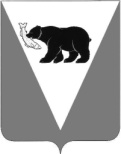 ПОСТАНОВЛЕНИЕАДМИНИСТРАЦИИ  УСТЬ-БОЛЬШЕРЕЦКОГО   МУНИЦИПАЛЬНОГО РАЙОНА В соответствии с Федеральным законом от 06.10.2003 № 131-ФЗ «Об общих принципах организации местного самоуправления в Российской Федерации», постановлением Администрации Усть-Большерецкого муниципального района Камчатского края от 13.09.2013 № 379 «Об утверждении Порядка принятия решений о разработке муниципальных программ, их формирования и реализации Усть-Большерецкого муниципального района», распоряжениями Администрации Усть-Большерецкого муниципального района Камчатского края от 11.10.2013 № 222 «Об утверждении Методических указаний по разработке и реализации муниципальных программ Усть-Большерецкого муниципального района», распоряжением Администрации Усть-Большерецкого муниципального района от 24.11.2016 № 421 «Об утверждении перечня муниципальных программ Усть-Большерецкого муниципального района», Администрация Усть-Большерецкого муниципального районаПОСТАНОВЛЯЕТ:1. Внести в муниципальную программу «Энергоэффективность, развитие энергетики и коммунального хозяйства, обеспечение жителей населенных пунктов Усть-Большерецкого муниципального района коммунальными услугами и услугами по благоустройству» (далее – Программа), утвержденную постановлением Администрации Усть-Большерецкого муниципального района от 16.05.2016 № 177, следующие изменения:1)  Паспорт Программы изложить в редакции согласно приложению № 1 к настоящему постановлению;2) Паспорт Подпрограммы 1 изложить в редакции согласно приложению № 2 к настоящему постановлению;3) Паспорт Подпрограммы 2 изложить в редакции согласно приложению № 3 к настоящему постановлению;4) Паспорт Подпрограммы 3 изложить в редакции согласно приложению № 4 к настоящему постановлению;5) Паспорт Подпрограммы 4 изложить в редакции согласно приложению № 5 к настоящему постановлению;6) Приложение  2 к Программе, «Сведения о показателях (индикаторах) муниципальной программы Усть-Большерецкого муниципального района и  подпрограмм муниципальной программы Усть-Большерецкого муниципального района «Энергоэффективность,  развитие энергетики и коммунального хозяйства, обеспечение жителей населенных пунктов  Усть-Большерецкого муниципального района коммунальными услугами и услугами по благоустройству территорий», изложить в редакции согласно приложению № 6 к настоящему постановлению;7) Приложение 4 к Программе, «Ресурсное (финансовое) обеспечение реализации муниципальной программы Усть-Большерецкого муниципального района «Энергоэффективность, развитие энергетики и коммунального хозяйства, обеспечение жителей населенных пунктов Усть-Большерецкого муниципального района коммунальными услугами и услугами по благоустройству территорий», изложить в редакции согласно приложению № 7 к настоящему постановлению;8) Приложение 5 к Программе, «Перечень программных мероприятий муниципальной программы «Энергоэффективность, развитие энергетики и коммунального хозяйства, обеспечение жителей населенных пунктов Усть-Большерецкого муниципального района коммунальными услугами и услугами по благоустройству территорий» на 2020 год», изложить в редакции согласно приложению № 8 к настоящему постановлению;3. Аппарату Администрации Усть-Большерецкого муниципального района обнародовать настоящее постановление и разместить на официальном сайте Администрации Усть-Большерецкого муниципального района в информационно-телекоммуникационной сети «Интернет». 	4. Настоящее постановление вступает в силу после дня его официального обнародования и распространяется на правоотношения, возникшие с 01 января 2020 года. 5. Контроль за исполнением настоящего постановления оставляю за собой.И.о. Главы Усть-Большерецкогомуниципального района                                                                                          Б.Б. КвиткоЛист согласованияК проекту постановления «О внесении изменений в муниципальную программу «Энергоэффективность, развитие энергетики и коммунального хозяйства, обеспечение жителей населенных пунктов Усть-Большерецкого муниципального района коммунальными услугами и услугами по благоустройству» утвержденную постановлением Администрации Усть-Большерецкого муниципального района от 16.05.2016 № 177Подготовлено: СоветникКомитета ЖКХ, ТЭК, транспорта, связи и строительства______________ Силко Р.С.                                    Согласовано:РуководительКомитета ЖКХ, ТЭК, транспорта, связи и строительства ______________Левченко А.В. РуководительФинансового управления                                                 _________________Власова А.И.                                                                                             Управление экономической политики                            _________________ Братчук А.Н.                                                                РуководительАппарата Администрации                                               __________________ Кисельников Г.И.Правовой отдел 					            _________________Кокорина Т.Е.Разослать:Комитет ЖКХ – 1Финансовое управление-1Управление экономической политики - 1  На сайт -1                                                                                                                                                                      Приложение № 1к постановлению Администрации Усть-Большерецкого муниципального района от _____________ № _______Паспортмуниципальной программы Усть-Большерецкого муниципального района«Энергоэффективность, развитие энергетики и коммунального хозяйства, обеспечение жителей населенных пунктов Усть-Большерецкого муниципального района коммунальными услугами и услугами по благоустройству территорий»(далее - Программа)Приложение № 2к постановлению Администрации Усть-Большерецкого муниципального района от ____________ № ________Паспорт Подпрограммы 1«Энергосбережение и повышение энергетической эффективности в Усть-Большерецком муниципальном районе» (далее – Подпрограмма 1)Приложение № 3к постановлению Администрации Усть-Большерецкого муниципального района от ____________ № _______Паспорт Подпрограммы 2«Благоустройство территорий муниципальных образований в Усть-Большерецком муниципальном районе»(далее – Подпрограмма 2)Приложение № 4                                             к постановлению Администрации Усть-Большерецкого муниципального районаот _____________ № ______Паспорт Подпрограммы 3 «Чистая вода в Усть-Большерецком муниципальном районе» (далее – Подпрограмма 3)Приложение № 5к постановлению Администрации Усть-Большерецкого муниципального района от _____________  № ________Паспорт Подпрограммы 4«Охрана окружающей среды и обеспечение экологической безопасности в Усть-Большерецком муниципальном районе» (далее – Подпрограмма 4)от « ___ » ___________ 2020 г.  № _______О внесении изменений в муниципальную программу «Энергоэффективность, развитие энергетики и коммунального хозяйства, обеспечение жителей населенных пунктов Усть-Большерецкого муниципального района коммунальными услугами и услугами по благоустройству» утвержденную постановлением Администрации Усть-Большерецкого муниципального района от 16.05.2016 № 177 Основание для разработки ПрограммыРаспоряжение Администрации Усть-Большерецкого муниципального района от 24.11.2016 № 421 «Об утверждении перечня муниципальных программ Усть-Большерецкого муниципального района»Разработчик ПрограммыКомитет жилищно-коммунального хозяйства, топливно-энергетического комплекса, транспорта, связи и строительства Администрации Усть-Большерецкого муниципального районаОтветственный исполнитель ПрограммыКомитет жилищно-коммунального хозяйства, топливно-энергетического комплекса, транспорта, связи и строительства Администрации Усть-Большерецкого муниципального районаСоисполнители ПрограммыотсутствуютУчастники  ПрограммыАдминистрация Усть-Большерецкого муниципального районаПодпрограмма Программыподпрограмма 1 «Энергосбережение и повышение энергетической эффективности в населенных пунктах Усть-Большерецкого муниципального района»;подпрограмма 2 «Благоустройство территорий муниципальных образований в Усть-Большерецком муниципальном районе»;подпрограмма 3 «Чистая вода в Усть-Большерецком муниципальном районе» подпрограмма 4 «Охрана окружающей среды и обеспечение экологической безопасности в Усть-Большерецком муниципальном районе»Программно-целевые инструменты Программыотсутствуют Цели Программыповышение качества и надежности предоставления жилищно-коммунальных услуг, комфортных условий для жизнедеятельности и улучшение внешнего облика населенных пунктов в Усть-Большерецком муниципальном районеЗадачи Программыразвитие энергосбережения и повышения энергетической эффективности;развитие систем водоснабжения и                                                                                                                                                                                                              водоотведения;Целевые индикаторы и показатели Программыснижение доли наружных тепловых, водопроводных, канализационных, электрических сетей, нуждающихся в замене;доля потерь тепловой энергии при ее передаче в общем объеме переданной тепловой энергии; количество источников теплоснабжения, прошедших капитальный ремонт, реконструкцию, модернизацию;количество введенных в эксплуатацию резервных источников электроснабжения;доля получателей субсидий на оплату жилищно-коммунальных услуг.Этапы и сроки реализации ПрограммыПрограмма реализуется в период 2018-2020 годовОбъемы бюджетных ассигнований Программыобщий объем финансирования Программы по основным мероприятиям составляет 308 734,06 тыс. рублей, в том числе:за счет средств за счет средств краевого бюджета 92 429,50 тыс. рублей, из них по годам:2018 год – 43 577,67 тыс. рублей;2019 год – 23 254,44 тыс. рублей;2020 год – 25 597,39 тыс. рублей.за счет средств бюджета Усть-Большерецкого муниципального района – 216 304,56 тыс. рублей,из них по годам:2018 год – 27 680,30 тыс. рублей;2019 год – 131 432,00 тыс. рублей;2020 год – 57 192,26 тыс. рублей.Ожидаемые результаты реализации Программыувеличение доли объемов электрической, тепловой энергии, холодной и горячей воды, расчеты за которую осуществляются с использованием приборов учета;снижение доли потерь всех видов энергетических ресурсов при их транспортировке, с одновременным снижением числа аварий в системах теплоснабжения, водоснабжения, водоотведения;снижение доли наружных тепловых, водопроводных, канализационных, электрических сетей, нуждающихся в замене;улучшение санитарно-гигиенического состояния населенных пунктов Усть-Большерецкого муниципального района.   Ответственный исполнитель Подпрограммы 1Комитет жилищно-коммунального хозяйства, топливно-энергетического комплекса, транспорта, связи и строительства Администрации Усть-Большерецкого муниципального районаУчастники  Подпрограммы 1Администрация Усть-Большерецкого муниципального районаПрограммно-целевые инструменты ПодпрограммыОтсутствуют Цели Подпрограммы 1Энергосбережение и повышение энергетической эффективности при производстве, передаче и потреблении энергетических ресурсов и оптимизация потребления энергоресурсов всеми группами потребителей Усть-Большерецкого муниципального района Задачи Подпрограммы 11) Расширение практики применения      инновационных, энергосберегающих технологий при модернизации, реконструкции и капитальном ремонте объектов топливно-энергетического комплекса и жилищно-коммунального хозяйства;2)   Обеспечение учета всего объема потребляемых энергетических ресурсов;3) Создание информационного обеспечения энергосбережения и системы мониторинга    реализации мероприятий энергосбережения.Целевые индикаторы и показателиПодпрограммы 11) Замена ветхих инженерных сетей тепло- водо- электроснабжения, водоотведения, в процентах от их протяженности – (%);2) Доля потерь тепловой энергии при ее передаче в общем объеме переданной тепловой энергии;3)	Увеличение количества введенных в эксплуатацию резервных источников электроснабжения (ед.);4) Доля получателей субсидий на оплату жилищно-коммунальных услугЭтапы и сроки реализации Подпрограммы 12018-2020 годыОбъемы бюджетных ассигнований Подпрограммы 1Общий объем финансирования Подпрограммы 1 по основным мероприятиям составит за счет всех источников финансирования – 142 926,34 тыс. рублей, в том числе:за счет средств краевого бюджета 92 290,71 тыс. рублей, из них по годам:2018 год – 43 438,89 тыс. рублей;2019 год – 23 254,44 тыс. рублей;2020 год – 25 597,39 тыс. рублей.за счет средств районного бюджета Усть-Большерецкого муниципального района 50 635,63 тыс. рублей, из них по годам:2018 год – 841,02 тыс. рублей;2019 год – 21 617,68 тыс. рублей;2020 год – 28 176,93 тыс. рублей.Ожидаемые результаты реализации Подпрограммы 11) Увеличение доли объемов тепловой энергии, горячей воды, расчеты за которую осуществляются с использованием приборов учета;2) Снижение доли потерь всех видов энергетических ресурсов при их транспортировкеОтветственный исполнитель Подпрограммы 2Комитет жилищно-коммунального хозяйства, топливно-энергетического комплекса, транспорта, связи и строительства Администрации Усть-Большерецкого муниципального районаУчастники  Подпрограммы 2Администрация Усть-Большерецкого муниципального районаПрограммно-целевые инструменты Подпрограммы 2Отсутствуют Цели Подпрограммы 2Формирование благоприятных и комфортных условий для жизнедеятельности населения и улучшение внешнего облика муниципальных образований Усть-Большерецкого муниципального районаЗадачи Подпрограммы 21) обновление и ремонт покрытий автомобильных дорог на территории муниципальных образований в Усть-Большерецком муниципальном районе;2) приобретение строительно-дорожной и коммунальной техники, устройство площадок под установку мусоросборных контейнеров, приобретение мусоросборных контейнеров;3) ремонт и реконструкция сетей наружного освещения населенных пунктов Усть-Большерецкого муниципального района;4) обустройство мест массового отдыха населения, мест традиционного захоронения, а также ремонт, реконструкцию, устройство ограждений объектов социальной сферы, парков, скверов5) восстановление детских и других придомовых площадок на территории населенных пунктов Усть-Большерецкого муниципального района.Целевые индикаторы и показатели Подпрограммы 21)  количество обустроенных детских площадок2) количество единиц приобретенной специальной коммунальной техникиЭтапы и сроки реализации Подпрограммы 22018 – 2020 годыОбъемы бюджетных ассигнований Подпрограммы 2Общий объем финансирования Подпрограммы 2 по основным мероприятиям составит за счет всех источников финансирования – 148 554,67 тыс. рублей, в том числе: за счет средств районного бюджета Усть-Большерецкого муниципального района 148 554,67 тыс. рублей, из них по годам:2018 год – 24 057,67 тыс. рублей;2019 год – 98457,75 тыс. рублей;2020 год – 26039,25 тыс. рублей.Ожидаемые результаты реализации Подпрограммы 21) Повышение привлекательности условий проживаний в населенных пунктах Усть-Большерецкого муниципального района.Ответственный исполнитель Подпрограммы 3Комитет жилищно-коммунального хозяйства, топливно-энергетического комплекса, транспорта, связи и строительства Администрации Усть-Большерецкого муниципального районаУчастники Подпрограммы 3Администрация Усть-Большерецкого муниципального районаПрограммно-целевые инструменты Подпрограммы 3Отсутствуют Цели Подпрограммы 31) обеспечение населения Усть-Большерецкого муниципального района питьевой водой, соответствующей требованиям санитарного законодательства. 2) рациональное использование водных объектов.3) охрана окружающей среды и обеспечение очистки сточных вод до нормативных требований экологической безопасности.Задачи Подпрограммы 31) развитие систем водоснабжения путем обустройства санитарных зон водозаборов.2) снижение объема сброса загрязненных сточных вод в открытые водоемы за счет строительства и реконструкции канализационных очистных сооружений и сетей канализации (проектные работы).3) внедрение в секторе водоснабжения, водоотведения и очистки сточных вод современных инновационных технологий, обеспечивающих энергосбережение и повышение энергоэффективности.Целевые индикаторы и показатели Подпрограммы 31) количество разработанных проектных документов на строительство объектов водоснабженияЭтапы и сроки реализации Подпрограммы 32018 – 2020  годыОбъемы бюджетных ассигнований Подпрограммы 3Общий объем финансирования Подпрограммы 4 по основным мероприятиям составит за счет всех источников финансирования – 15 121,12 тыс. рублей, в том числе:за счет средств районного бюджета Усть-Большерецкого муниципального района 15 121,12 тыс. рублей, из них по годам:2018 год – 2 788,47 тыс. рублей;2019 год – 9 356,57 тыс. рублей;2020 год – 2 976,08 тыс. рублей.Ожидаемые результаты реализацииПодпрограммы 31) увеличение объема сточных вод, пропущенных через очистные сооружения в общем объеме сточных вод;2) снижение удельного веса проб воды, не отвечающих гигиеническим нормативам по санитарно-химическим и микробиологическим  показателямОтветственный исполнитель Подпрограммы 4Комитет жилищно-коммунального хозяйства, топливно-энергетического комплекса, транспорта, связи и строительства Администрации Усть-Большерецкого муниципального районаУчастники  Подпрограммы 4Администрация Усть-Большерецкого муниципального районаПрограммно-целевые инструменты Подпрограммы 4Отсутствуют Цели Подпрограммы 4Обеспечение экологически безопасного размещения и утилизации твердых бытовых отходов (далее – ТБО), улучшение качества окружающей среды на территории Усть-Большерецкого муниципального районаЗадачи Подпрограммы 41) ликвидация и предотвращение негативного    воздействия ТКО на окружающую природную средуЦелевые индикаторы и показателиПодпрограммы 41) количество ликвидированных мест бесхозяйного размещения твердых коммунальных отходовЭтапы и сроки реализации Подпрограммы 42018 – 2020 годыОбъемы бюджетных ассигнований Подпрограммы 4Общий объем финансирования Подпрограммы 3 по основным мероприятиям составит за счет всех источников финансирования – 2 138,92 тыс. рублей, в том числе:За счет краевого бюджета 138,78 тыс. руб., из них по годам:2018 год –138,78 тыс. рублей;2019 год – 0,00 тыс. рублей;2020 год – 0,00 тыс. рублей.за счет средств районного бюджета Усть-Большерецкого муниципального района 2 000,14 тыс. рублей, из них по годам:2018 год – 0,14 тыс. рублей;2019 год – 2 000,0 тыс. рублей;2020 год – 0 тыс. рублей.Ожидаемые результаты реализации Подпрограммы1) предотвращение негативного    воздействия ТКО на окружающую природную средуПриложение № 6                                                              к постановлению Администрации                                                                 Усть-Большерецкого муниципального районаПриложение № 6                                                              к постановлению Администрации                                                                 Усть-Большерецкого муниципального районаПриложение № 6                                                              к постановлению Администрации                                                                 Усть-Большерецкого муниципального района от ____________ № ______ от ____________ № ______ от ____________ № ______Приложение 2 к Муниципальной программе Усть-Большерецкого муниципального района "Энергоэффективность,  развитие энергетики и коммунального хозяйства, обеспечение жителей населенных пунктов  Усть-Большерецкого муниципального района коммунальными услугами и услугами по благоустройству территорий"       Приложение 2 к Муниципальной программе Усть-Большерецкого муниципального района "Энергоэффективность,  развитие энергетики и коммунального хозяйства, обеспечение жителей населенных пунктов  Усть-Большерецкого муниципального района коммунальными услугами и услугами по благоустройству территорий"       Приложение 2 к Муниципальной программе Усть-Большерецкого муниципального района "Энергоэффективность,  развитие энергетики и коммунального хозяйства, обеспечение жителей населенных пунктов  Усть-Большерецкого муниципального района коммунальными услугами и услугами по благоустройству территорий"       СведенияСведенияСведенияСведенияСведенияСведенияо показателях (индикаторах) муниципальной программы Усть-Большерецкого муниципального района и  подпрограмм муниципальной программы Усть-Большерецкого муниципального района «Энергоэффективность,  развитие энергетики и коммунального хозяйства, обеспечение жителей населенных пунктов  Усть-Большерецкого муниципального района коммунальными услугами и услугами по благоустройству территорий»о показателях (индикаторах) муниципальной программы Усть-Большерецкого муниципального района и  подпрограмм муниципальной программы Усть-Большерецкого муниципального района «Энергоэффективность,  развитие энергетики и коммунального хозяйства, обеспечение жителей населенных пунктов  Усть-Большерецкого муниципального района коммунальными услугами и услугами по благоустройству территорий»о показателях (индикаторах) муниципальной программы Усть-Большерецкого муниципального района и  подпрограмм муниципальной программы Усть-Большерецкого муниципального района «Энергоэффективность,  развитие энергетики и коммунального хозяйства, обеспечение жителей населенных пунктов  Усть-Большерецкого муниципального района коммунальными услугами и услугами по благоустройству территорий»о показателях (индикаторах) муниципальной программы Усть-Большерецкого муниципального района и  подпрограмм муниципальной программы Усть-Большерецкого муниципального района «Энергоэффективность,  развитие энергетики и коммунального хозяйства, обеспечение жителей населенных пунктов  Усть-Большерецкого муниципального района коммунальными услугами и услугами по благоустройству территорий»о показателях (индикаторах) муниципальной программы Усть-Большерецкого муниципального района и  подпрограмм муниципальной программы Усть-Большерецкого муниципального района «Энергоэффективность,  развитие энергетики и коммунального хозяйства, обеспечение жителей населенных пунктов  Усть-Большерецкого муниципального района коммунальными услугами и услугами по благоустройству территорий»о показателях (индикаторах) муниципальной программы Усть-Большерецкого муниципального района и  подпрограмм муниципальной программы Усть-Большерецкого муниципального района «Энергоэффективность,  развитие энергетики и коммунального хозяйства, обеспечение жителей населенных пунктов  Усть-Большерецкого муниципального района коммунальными услугами и услугами по благоустройству территорий»№
п/пПоказатель
(индикатор)
(наименование)Ед. изм.Планируемое значение показателей на 2018 годПланируемое значение показателей на 2019 годПланируемое значение показателей на 2020 год№
п/пПоказатель
(индикатор)
(наименование)Ед. изм.Планируемое значение показателей на 2018 годПланируемое значение показателей на 2019 годПланируемое значение показателей на 2020 год123444Муниципальная программа Усть-Большерецкого муниципального района « Энергоэффективность,  развитие энергетики и коммунального хозяйства, обеспечение жителей населенных пунктов  Усть-Большерецкого муниципального района коммунальными услугами и услугами по благоустройству территорий »Муниципальная программа Усть-Большерецкого муниципального района « Энергоэффективность,  развитие энергетики и коммунального хозяйства, обеспечение жителей населенных пунктов  Усть-Большерецкого муниципального района коммунальными услугами и услугами по благоустройству территорий »Муниципальная программа Усть-Большерецкого муниципального района « Энергоэффективность,  развитие энергетики и коммунального хозяйства, обеспечение жителей населенных пунктов  Усть-Большерецкого муниципального района коммунальными услугами и услугами по благоустройству территорий »Муниципальная программа Усть-Большерецкого муниципального района « Энергоэффективность,  развитие энергетики и коммунального хозяйства, обеспечение жителей населенных пунктов  Усть-Большерецкого муниципального района коммунальными услугами и услугами по благоустройству территорий »Муниципальная программа Усть-Большерецкого муниципального района « Энергоэффективность,  развитие энергетики и коммунального хозяйства, обеспечение жителей населенных пунктов  Усть-Большерецкого муниципального района коммунальными услугами и услугами по благоустройству территорий »Муниципальная программа Усть-Большерецкого муниципального района « Энергоэффективность,  развитие энергетики и коммунального хозяйства, обеспечение жителей населенных пунктов  Усть-Большерецкого муниципального района коммунальными услугами и услугами по благоустройству территорий »1Доля  заменяемых ветхих сетей, нуждающихся в замене, в % от их протяженности%6662Доля потерь  тепловой энергии  при ее передаче в общем объеме переданной тепловой энергии .%109,89,53 Количество источников теплоснабжения, прошедших капитальный ремонт, реконструкцию, модернизациюед.1224Количество введенных в эксплуатацию резервных источников электроснабженияед.1005Доля получателей субсидий на оплату жилищно-коммунальных услуг%9,59,29Подпрограмма 1 "Энергосбережение и повышение энергетической эффективности в Усть-Большерецком муниципальном районе"Подпрограмма 1 "Энергосбережение и повышение энергетической эффективности в Усть-Большерецком муниципальном районе"Подпрограмма 1 "Энергосбережение и повышение энергетической эффективности в Усть-Большерецком муниципальном районе"Подпрограмма 1 "Энергосбережение и повышение энергетической эффективности в Усть-Большерецком муниципальном районе"Подпрограмма 1 "Энергосбережение и повышение энергетической эффективности в Усть-Большерецком муниципальном районе"Подпрограмма 1 "Энергосбережение и повышение энергетической эффективности в Усть-Большерецком муниципальном районе"1Доля  заменяемых ветхих сетей, нуждающихся в замене, в % от их протяженности%6662Доля потерь  тепловой энергии  при ее передаче в общем объеме переданной тепловой энергии .%109,89,53Количество введенных в эксплуатацию резервных источников электроснабженияед.1004Доля получателей субсидий на оплату жилищно-коммунальных услуг%9,59,29Подпрограмма 2 "Благоустройство территорий муниципальных образований в Усть-Большерецком муниципальном районе" Подпрограмма 2 "Благоустройство территорий муниципальных образований в Усть-Большерецком муниципальном районе" Подпрограмма 2 "Благоустройство территорий муниципальных образований в Усть-Большерецком муниципальном районе" Подпрограмма 2 "Благоустройство территорий муниципальных образований в Усть-Большерецком муниципальном районе" Подпрограмма 2 "Благоустройство территорий муниципальных образований в Усть-Большерецком муниципальном районе" Подпрограмма 2 "Благоустройство территорий муниципальных образований в Усть-Большерецком муниципальном районе" 1Количество единиц приобретенной специальной коммунальной техникиед.51432Количество отремонтированных детский площадокед.221Подпрограмма 3 «Чистая вода в Усть-Большерецком муниципальном районе» Подпрограмма 3 «Чистая вода в Усть-Большерецком муниципальном районе» Подпрограмма 3 «Чистая вода в Усть-Большерецком муниципальном районе» Подпрограмма 3 «Чистая вода в Усть-Большерецком муниципальном районе» Подпрограмма 3 «Чистая вода в Усть-Большерецком муниципальном районе» Подпрограмма 3 «Чистая вода в Усть-Большерецком муниципальном районе» 1Количество разработанных проектных документов на строительство объектов водоснабженияед.122Подпрограмма 4 "''Охрана окружающей среды и обеспечение экологической безопасности в Усть-Большерецком муниципальном районе "Подпрограмма 4 "''Охрана окружающей среды и обеспечение экологической безопасности в Усть-Большерецком муниципальном районе "Подпрограмма 4 "''Охрана окружающей среды и обеспечение экологической безопасности в Усть-Большерецком муниципальном районе "Подпрограмма 4 "''Охрана окружающей среды и обеспечение экологической безопасности в Усть-Большерецком муниципальном районе "Подпрограмма 4 "''Охрана окружающей среды и обеспечение экологической безопасности в Усть-Большерецком муниципальном районе "Подпрограмма 4 "''Охрана окружающей среды и обеспечение экологической безопасности в Усть-Большерецком муниципальном районе "1Количество ликвидированных мест бесхозяйного размещения ТКО ед.240                                Приложение № 7                                                                                           к постановлению Администрации                                                                 Усть-Большерецкого муниципального района                                Приложение № 7                                                                                           к постановлению Администрации                                                                 Усть-Большерецкого муниципального района                                Приложение № 7                                                                                           к постановлению Администрации                                                                 Усть-Большерецкого муниципального района                                Приложение № 7                                                                                           к постановлению Администрации                                                                 Усть-Большерецкого муниципального районаот ____________ № _______от ____________ № _______от ____________ № _______от ____________ № _______Приложение 4 к Муниципальной программе Усть-Большерецкого муниципального района "Энергоэффективность,  развитие энергетики и коммунального хозяйства, обеспечение жителей населенных пунктов  Усть-Большерецкого муниципального района коммунальными услугами и услугами по благоустройству территорий"       Приложение 4 к Муниципальной программе Усть-Большерецкого муниципального района "Энергоэффективность,  развитие энергетики и коммунального хозяйства, обеспечение жителей населенных пунктов  Усть-Большерецкого муниципального района коммунальными услугами и услугами по благоустройству территорий"       Приложение 4 к Муниципальной программе Усть-Большерецкого муниципального района "Энергоэффективность,  развитие энергетики и коммунального хозяйства, обеспечение жителей населенных пунктов  Усть-Большерецкого муниципального района коммунальными услугами и услугами по благоустройству территорий"       Приложение 4 к Муниципальной программе Усть-Большерецкого муниципального района "Энергоэффективность,  развитие энергетики и коммунального хозяйства, обеспечение жителей населенных пунктов  Усть-Большерецкого муниципального района коммунальными услугами и услугами по благоустройству территорий"       Ресурсное (финансовое) обеспечение реализации муниципальной программы Усть-Большерецкого муниципального района  "Энергоэффективность,  развитие энергетики и коммунального хозяйства, обеспечение жителей населенных пунктов  Усть-Большерецкого муниципального района коммунальными услугами и услугами по благоустройству территорий" Ресурсное (финансовое) обеспечение реализации муниципальной программы Усть-Большерецкого муниципального района  "Энергоэффективность,  развитие энергетики и коммунального хозяйства, обеспечение жителей населенных пунктов  Усть-Большерецкого муниципального района коммунальными услугами и услугами по благоустройству территорий" Ресурсное (финансовое) обеспечение реализации муниципальной программы Усть-Большерецкого муниципального района  "Энергоэффективность,  развитие энергетики и коммунального хозяйства, обеспечение жителей населенных пунктов  Усть-Большерецкого муниципального района коммунальными услугами и услугами по благоустройству территорий" Ресурсное (финансовое) обеспечение реализации муниципальной программы Усть-Большерецкого муниципального района  "Энергоэффективность,  развитие энергетики и коммунального хозяйства, обеспечение жителей населенных пунктов  Усть-Большерецкого муниципального района коммунальными услугами и услугами по благоустройству территорий" Ресурсное (финансовое) обеспечение реализации муниципальной программы Усть-Большерецкого муниципального района  "Энергоэффективность,  развитие энергетики и коммунального хозяйства, обеспечение жителей населенных пунктов  Усть-Большерецкого муниципального района коммунальными услугами и услугами по благоустройству территорий" Ресурсное (финансовое) обеспечение реализации муниципальной программы Усть-Большерецкого муниципального района  "Энергоэффективность,  развитие энергетики и коммунального хозяйства, обеспечение жителей населенных пунктов  Усть-Большерецкого муниципального района коммунальными услугами и услугами по благоустройству территорий" Ресурсное (финансовое) обеспечение реализации муниципальной программы Усть-Большерецкого муниципального района  "Энергоэффективность,  развитие энергетики и коммунального хозяйства, обеспечение жителей населенных пунктов  Усть-Большерецкого муниципального района коммунальными услугами и услугами по благоустройству территорий" Ресурсное (финансовое) обеспечение реализации муниципальной программы Усть-Большерецкого муниципального района  "Энергоэффективность,  развитие энергетики и коммунального хозяйства, обеспечение жителей населенных пунктов  Усть-Большерецкого муниципального района коммунальными услугами и услугами по благоустройству территорий" Ресурсное (финансовое) обеспечение реализации муниципальной программы Усть-Большерецкого муниципального района  "Энергоэффективность,  развитие энергетики и коммунального хозяйства, обеспечение жителей населенных пунктов  Усть-Большерецкого муниципального района коммунальными услугами и услугами по благоустройству территорий" Ресурсное (финансовое) обеспечение реализации муниципальной программы Усть-Большерецкого муниципального района  "Энергоэффективность,  развитие энергетики и коммунального хозяйства, обеспечение жителей населенных пунктов  Усть-Большерецкого муниципального района коммунальными услугами и услугами по благоустройству территорий" СтатусНаименование муниципальной программы / подпрограммы / мероприятияОтветственный исполнитель, муниципальный заказчик-координатор, участникиКод бюджетной классификации Код бюджетной классификации Объем средств на реализацию программы, тыс.руб.Объем средств на реализацию программы, тыс.руб.Объем средств на реализацию программы, тыс.руб.Объем средств на реализацию программы, тыс.руб.СтатусНаименование муниципальной программы / подпрограммы / мероприятияГРБСЦСР * ВСЕГО 2018 год 2019 год 2020 год12345666Муниципальная программа Энергоэффективность,  развитие энергетики и коммунального хозяйства, обеспечение жителей населенных пунктов  Усть-Большерецкого муниципального района коммунальными услугами и услугами по благоустройству территорий всего, в том числеВсего, том числе:хх308 734,0671257,97154686,4482 789,65Муниципальная программа Энергоэффективность,  развитие энергетики и коммунального хозяйства, обеспечение жителей населенных пунктов  Усть-Большерецкого муниципального района коммунальными услугами и услугами по благоустройству территорий всего, в том числеза счет средств краевого бюджета92 429,5043577,6723 254,4425597,39Муниципальная программа Энергоэффективность,  развитие энергетики и коммунального хозяйства, обеспечение жителей населенных пунктов  Усть-Большерецкого муниципального района коммунальными услугами и услугами по благоустройству территорий всего, в том числеза счет средств местного бюджета Усть-Большерецкого МР216 304,5627680,30131432,0057192,26Муниципальная программа Энергоэффективность,  развитие энергетики и коммунального хозяйства, обеспечение жителей населенных пунктов  Усть-Большерецкого муниципального района коммунальными услугами и услугами по благоустройству территорий всего, в том числеза счет средств местных бюджетов поселений Усть-Большерецкого МР 0Муниципальная программа Энергоэффективность,  развитие энергетики и коммунального хозяйства, обеспечение жителей населенных пунктов  Усть-Большерецкого муниципального района коммунальными услугами и услугами по благоустройству территорий всего, в том числеза счет средств юридических лиц0000Муниципальная программа Энергоэффективность,  развитие энергетики и коммунального хозяйства, обеспечение жителей населенных пунктов  Усть-Большерецкого муниципального района коммунальными услугами и услугами по благоустройству территорий Ответственный исполнитель муниципальной программы - Комитет жилищно-коммунального хозяйства, топливно-энергетического комплекса, транспорта, связи и строительства Администрации Усть-Большерецкого муниципального районаВсего, том числе:ххХХХХМуниципальная программа Энергоэффективность,  развитие энергетики и коммунального хозяйства, обеспечение жителей населенных пунктов  Усть-Большерецкого муниципального района коммунальными услугами и услугами по благоустройству территорий Ответственный исполнитель муниципальной программы - Комитет жилищно-коммунального хозяйства, топливно-энергетического комплекса, транспорта, связи и строительства Администрации Усть-Большерецкого муниципального районаза счет средств краевого бюджетаХХХХМуниципальная программа Энергоэффективность,  развитие энергетики и коммунального хозяйства, обеспечение жителей населенных пунктов  Усть-Большерецкого муниципального района коммунальными услугами и услугами по благоустройству территорий Ответственный исполнитель муниципальной программы - Комитет жилищно-коммунального хозяйства, топливно-энергетического комплекса, транспорта, связи и строительства Администрации Усть-Большерецкого муниципального районаза счет средств местного бюджета Усть-Большерецкого МРХХХХМуниципальная программа Энергоэффективность,  развитие энергетики и коммунального хозяйства, обеспечение жителей населенных пунктов  Усть-Большерецкого муниципального района коммунальными услугами и услугами по благоустройству территорий Ответственный исполнитель муниципальной программы - Комитет жилищно-коммунального хозяйства, топливно-энергетического комплекса, транспорта, связи и строительства Администрации Усть-Большерецкого муниципального районаза счет средств местных бюджетов поселений Усть-Большерецкого МР ХХХХМуниципальная программа Энергоэффективность,  развитие энергетики и коммунального хозяйства, обеспечение жителей населенных пунктов  Усть-Большерецкого муниципального района коммунальными услугами и услугами по благоустройству территорий Ответственный исполнитель муниципальной программы - Комитет жилищно-коммунального хозяйства, топливно-энергетического комплекса, транспорта, связи и строительства Администрации Усть-Большерецкого муниципального районаза счет средств юридических лицХХХХМуниципальная программа Энергоэффективность,  развитие энергетики и коммунального хозяйства, обеспечение жителей населенных пунктов  Усть-Большерецкого муниципального района коммунальными услугами и услугами по благоустройству территорий Участник 1 - Администрация Усть-Большерецкого муниципального районаВсего, том числе:308 734,0671257,97154686,4482 789,65Муниципальная программа Энергоэффективность,  развитие энергетики и коммунального хозяйства, обеспечение жителей населенных пунктов  Усть-Большерецкого муниципального района коммунальными услугами и услугами по благоустройству территорий Участник 1 - Администрация Усть-Большерецкого муниципального районаза счет средств краевого бюджета92 429,5043577,6723 254,4425597,39Муниципальная программа Энергоэффективность,  развитие энергетики и коммунального хозяйства, обеспечение жителей населенных пунктов  Усть-Большерецкого муниципального района коммунальными услугами и услугами по благоустройству территорий Участник 1 - Администрация Усть-Большерецкого муниципального районаза счет средств местного бюджета Усть-Большерецкого МР216 304,5627680,30131432,0057192,26Муниципальная программа Энергоэффективность,  развитие энергетики и коммунального хозяйства, обеспечение жителей населенных пунктов  Усть-Большерецкого муниципального района коммунальными услугами и услугами по благоустройству территорий Участник 1 - Администрация Усть-Большерецкого муниципального районаза счет средств местных бюджетов поселений Усть-Большерецкого МР 0Муниципальная программа Энергоэффективность,  развитие энергетики и коммунального хозяйства, обеспечение жителей населенных пунктов  Усть-Большерецкого муниципального района коммунальными услугами и услугами по благоустройству территорий Участник 1 - Администрация Усть-Большерецкого муниципального районаза счет средств юридических лицПодпрограмма 1Энергосбережение и повышение энергетической эффективности в населенных пунктах Усть-Большерецкого муниципального района  всего, в том числеВсего, том числе:хх142 926,3444279,9144 872,1253 774,31Подпрограмма 1Энергосбережение и повышение энергетической эффективности в населенных пунктах Усть-Большерецкого муниципального района  всего, в том числеза счет средств краевого бюджета92 290,7243438,8923254,4425597,39Подпрограмма 1Энергосбережение и повышение энергетической эффективности в населенных пунктах Усть-Большерецкого муниципального района  всего, в том числеза счет средств местного бюджета Усть-Большерецкого МР50 635,63841,0221 617,6828176,93Подпрограмма 1Энергосбережение и повышение энергетической эффективности в населенных пунктах Усть-Большерецкого муниципального района  всего, в том числеза счет средств местных бюджетов поселений Усть-Большерецкого МР 000Подпрограмма 1Энергосбережение и повышение энергетической эффективности в населенных пунктах Усть-Большерецкого муниципального района  всего, в том числеза счет средств юридических лиц000Подпрограмма 1Энергосбережение и повышение энергетической эффективности в населенных пунктах Усть-Большерецкого муниципального района  Ответственный исполнитель муниципальной программы - Комитет жилищно-коммунального хозяйства, топливно-энергетического комплекса, транспорта, связи и строительства Администрации Усть-Большерецкого муниципального районаВсего, том числе:ххХХХХПодпрограмма 1Энергосбережение и повышение энергетической эффективности в населенных пунктах Усть-Большерецкого муниципального района  Ответственный исполнитель муниципальной программы - Комитет жилищно-коммунального хозяйства, топливно-энергетического комплекса, транспорта, связи и строительства Администрации Усть-Большерецкого муниципального районаза счет средств краевого бюджетаХХХХПодпрограмма 1Энергосбережение и повышение энергетической эффективности в населенных пунктах Усть-Большерецкого муниципального района  Ответственный исполнитель муниципальной программы - Комитет жилищно-коммунального хозяйства, топливно-энергетического комплекса, транспорта, связи и строительства Администрации Усть-Большерецкого муниципального районаза счет средств местного бюджета Усть-Большерецкого МРХХХХПодпрограмма 1Энергосбережение и повышение энергетической эффективности в населенных пунктах Усть-Большерецкого муниципального района  Ответственный исполнитель муниципальной программы - Комитет жилищно-коммунального хозяйства, топливно-энергетического комплекса, транспорта, связи и строительства Администрации Усть-Большерецкого муниципального районаза счет средств местных бюджетов поселений Усть-Большерецкого МР ХХХХПодпрограмма 1Энергосбережение и повышение энергетической эффективности в населенных пунктах Усть-Большерецкого муниципального района  Ответственный исполнитель муниципальной программы - Комитет жилищно-коммунального хозяйства, топливно-энергетического комплекса, транспорта, связи и строительства Администрации Усть-Большерецкого муниципального районаза счет средств юридических лицХХХХПодпрограмма 1Энергосбережение и повышение энергетической эффективности в населенных пунктах Усть-Большерецкого муниципального района  Участник 1 - Администрация Усть-Большерецкого муниципального районаВсего, том числе:хх142 926,3444279,9144 872,1253 774,31Подпрограмма 1Энергосбережение и повышение энергетической эффективности в населенных пунктах Усть-Большерецкого муниципального района  Участник 1 - Администрация Усть-Большерецкого муниципального районаза счет средств краевого бюджета92 290,7243438,8923254,4425597,39Подпрограмма 1Энергосбережение и повышение энергетической эффективности в населенных пунктах Усть-Большерецкого муниципального района  Участник 1 - Администрация Усть-Большерецкого муниципального районаза счет средств местного бюджета Усть-Большерецкого МР50 635,63841,0221 617,6828176,93Подпрограмма 1Энергосбережение и повышение энергетической эффективности в населенных пунктах Усть-Большерецкого муниципального района  Участник 1 - Администрация Усть-Большерецкого муниципального районаза счет средств местных бюджетов поселений Усть-Большерецкого МР хх0000Подпрограмма 1Энергосбережение и повышение энергетической эффективности в населенных пунктах Усть-Большерецкого муниципального района  Участник 1 - Администрация Усть-Большерецкого муниципального районаза счет средств юридических лицхх000Основное мероприятие 1.1.Проведение мероприятий, направленных на ремонт ветхих и аварийных сетейвсего, в том числеВсего, том числе:хх19 731,972110,6512 898,014 723,31Основное мероприятие 1.1.Проведение мероприятий, направленных на ремонт ветхих и аварийных сетейвсего, в том числеза счет средств краевого бюджета4 306,952068,441457,44781,07Основное мероприятие 1.1.Проведение мероприятий, направленных на ремонт ветхих и аварийных сетейвсего, в том числеза счет средств местного бюджета Усть-Большерецкого МР15 425,0242,2111 440,573942,24Основное мероприятие 1.1.Проведение мероприятий, направленных на ремонт ветхих и аварийных сетейвсего, в том числеза счет средств местных бюджетов поселений Усть-Большерецкого МР 0000Основное мероприятие 1.1.Проведение мероприятий, направленных на ремонт ветхих и аварийных сетейвсего, в том числеза счет средств юридических лиц000Основное мероприятие 1.1.Проведение мероприятий, направленных на ремонт ветхих и аварийных сетейОтветственный исполнитель муниципальной программы - Комитет жилищно-коммунального хозяйства, топливно-энергетического комплекса, транспорта, связи и строительства Администрации Усть-Большерецкого муниципального районаВсего, том числе:ххХХХХОсновное мероприятие 1.1.Проведение мероприятий, направленных на ремонт ветхих и аварийных сетейОтветственный исполнитель муниципальной программы - Комитет жилищно-коммунального хозяйства, топливно-энергетического комплекса, транспорта, связи и строительства Администрации Усть-Большерецкого муниципального районаза счет средств краевого бюджетаХХХХОсновное мероприятие 1.1.Проведение мероприятий, направленных на ремонт ветхих и аварийных сетейОтветственный исполнитель муниципальной программы - Комитет жилищно-коммунального хозяйства, топливно-энергетического комплекса, транспорта, связи и строительства Администрации Усть-Большерецкого муниципального районаза счет средств местного бюджета Усть-Большерецкого МРХХХХОсновное мероприятие 1.1.Проведение мероприятий, направленных на ремонт ветхих и аварийных сетейОтветственный исполнитель муниципальной программы - Комитет жилищно-коммунального хозяйства, топливно-энергетического комплекса, транспорта, связи и строительства Администрации Усть-Большерецкого муниципального районаза счет средств местных бюджетов поселений Усть-Большерецкого МР ХХХХОсновное мероприятие 1.1.Проведение мероприятий, направленных на ремонт ветхих и аварийных сетейОтветственный исполнитель муниципальной программы - Комитет жилищно-коммунального хозяйства, топливно-энергетического комплекса, транспорта, связи и строительства Администрации Усть-Большерецкого муниципального районаза счет средств юридических лицХХХХОсновное мероприятие 1.1.Проведение мероприятий, направленных на ремонт ветхих и аварийных сетейУчастник 1 - Администрация Усть-Большерецкого муниципального районаВсего, том числе:хх19 731,972110,6512 898,014 723,31Основное мероприятие 1.1.Проведение мероприятий, направленных на ремонт ветхих и аварийных сетейУчастник 1 - Администрация Усть-Большерецкого муниципального районаза счет средств краевого бюджетахх4 306,952068,441457,44781,07Основное мероприятие 1.1.Проведение мероприятий, направленных на ремонт ветхих и аварийных сетейУчастник 1 - Администрация Усть-Большерецкого муниципального районаза счет средств местного бюджета Усть-Большерецкого МР15 425,0242,2111 440,573942,24Основное мероприятие 1.1.Проведение мероприятий, направленных на ремонт ветхих и аварийных сетейУчастник 1 - Администрация Усть-Большерецкого муниципального районаза счет средств местных бюджетов поселений Усть-Большерецкого МР хх0000Основное мероприятие 1.1.Проведение мероприятий, направленных на ремонт ветхих и аварийных сетейУчастник 1 - Администрация Усть-Большерецкого муниципального районаза счет средств юридических лицхх000Основное мероприятие 1.2.Модернизация систем энерго-, теплоснабжения на территории Усть-Большерецкого муниципального районавсего, в том числеВсего, том числе:хх53 783,6319935,219 877,1123971,31Основное мероприятие 1.2.Модернизация систем энерго-, теплоснабжения на территории Усть-Большерецкого муниципального районавсего, в том числеза счет средств краевого бюджета19 158,0819158,0800Основное мероприятие 1.2.Модернизация систем энерго-, теплоснабжения на территории Усть-Большерецкого муниципального районавсего, в том числеза счет средств местного бюджета Усть-Большерецкого МР34 625,55777,139 877,1123971,31Основное мероприятие 1.2.Модернизация систем энерго-, теплоснабжения на территории Усть-Большерецкого муниципального районавсего, в том числеза счет средств местных бюджетов поселений Усть-Большерецкого МР 000Основное мероприятие 1.2.Модернизация систем энерго-, теплоснабжения на территории Усть-Большерецкого муниципального районавсего, в том числеза счет средств юридических лиц000Основное мероприятие 1.2.Модернизация систем энерго-, теплоснабжения на территории Усть-Большерецкого муниципального районаОтветственный исполнитель муниципальной программы - Комитет жилищно-коммунального хозяйства, топливно-энергетического комплекса, транспорта, связи и строительства Администрации Усть-Большерецкого муниципального районаВсего, том числе:ххХХХХОсновное мероприятие 1.2.Модернизация систем энерго-, теплоснабжения на территории Усть-Большерецкого муниципального районаОтветственный исполнитель муниципальной программы - Комитет жилищно-коммунального хозяйства, топливно-энергетического комплекса, транспорта, связи и строительства Администрации Усть-Большерецкого муниципального районаза счет средств краевого бюджетаХХХХОсновное мероприятие 1.2.Модернизация систем энерго-, теплоснабжения на территории Усть-Большерецкого муниципального районаОтветственный исполнитель муниципальной программы - Комитет жилищно-коммунального хозяйства, топливно-энергетического комплекса, транспорта, связи и строительства Администрации Усть-Большерецкого муниципального районаза счет средств местного бюджета Усть-Большерецкого МРХХХХОсновное мероприятие 1.2.Модернизация систем энерго-, теплоснабжения на территории Усть-Большерецкого муниципального районаОтветственный исполнитель муниципальной программы - Комитет жилищно-коммунального хозяйства, топливно-энергетического комплекса, транспорта, связи и строительства Администрации Усть-Большерецкого муниципального районаза счет средств местных бюджетов поселений Усть-Большерецкого МР ХХХХОсновное мероприятие 1.2.Модернизация систем энерго-, теплоснабжения на территории Усть-Большерецкого муниципального районаОтветственный исполнитель муниципальной программы - Комитет жилищно-коммунального хозяйства, топливно-энергетического комплекса, транспорта, связи и строительства Администрации Усть-Большерецкого муниципального районаза счет средств юридических лицХХХХОсновное мероприятие 1.2.Модернизация систем энерго-, теплоснабжения на территории Усть-Большерецкого муниципального районаУчастник 1 - Администрация Усть-Большерецкого муниципального районаВсего, том числе:хх53 783,6319935,219 877,1123971,31Основное мероприятие 1.2.Модернизация систем энерго-, теплоснабжения на территории Усть-Большерецкого муниципального районаУчастник 1 - Администрация Усть-Большерецкого муниципального районаза счет средств краевого бюджетахх19 158,0819158,0800Основное мероприятие 1.2.Модернизация систем энерго-, теплоснабжения на территории Усть-Большерецкого муниципального районаУчастник 1 - Администрация Усть-Большерецкого муниципального районаза счет средств местного бюджета Усть-Большерецкого МР34 625,55777,139 877,1123971,31Основное мероприятие 1.2.Модернизация систем энерго-, теплоснабжения на территории Усть-Большерецкого муниципального районаУчастник 1 - Администрация Усть-Большерецкого муниципального районаза счет средств местных бюджетов поселений Усть-Большерецкого МР хх0000Основное мероприятие 1.2.Модернизация систем энерго-, теплоснабжения на территории Усть-Большерецкого муниципального районаУчастник 1 - Администрация Усть-Большерецкого муниципального районаза счет средств юридических лицхх000Основное мероприятие 1.3."Проведение  мероприятий по установке коллективных (общедомовых) приборов учета в мнгогоквартирных домах, индивидуальных приборов учета  на объектах муниципального жилищного фонда и  в жилых помещениях, находящихся в собственности граждан, признанных в установленном порядке малоимущими, узлов узлов учета тепловой энергии  на источниках теплоснабжения"всего, в том числеВсего, том числе:хх300,000300,000Основное мероприятие 1.3."Проведение  мероприятий по установке коллективных (общедомовых) приборов учета в мнгогоквартирных домах, индивидуальных приборов учета  на объектах муниципального жилищного фонда и  в жилых помещениях, находящихся в собственности граждан, признанных в установленном порядке малоимущими, узлов узлов учета тепловой энергии  на источниках теплоснабжения"всего, в том числеза счет средств краевого бюджета0000Основное мероприятие 1.3."Проведение  мероприятий по установке коллективных (общедомовых) приборов учета в мнгогоквартирных домах, индивидуальных приборов учета  на объектах муниципального жилищного фонда и  в жилых помещениях, находящихся в собственности граждан, признанных в установленном порядке малоимущими, узлов узлов учета тепловой энергии  на источниках теплоснабжения"всего, в том числеза счет средств местного бюджета Усть-Большерецкого МР300,000300,000Основное мероприятие 1.3."Проведение  мероприятий по установке коллективных (общедомовых) приборов учета в мнгогоквартирных домах, индивидуальных приборов учета  на объектах муниципального жилищного фонда и  в жилых помещениях, находящихся в собственности граждан, признанных в установленном порядке малоимущими, узлов узлов учета тепловой энергии  на источниках теплоснабжения"всего, в том числеза счет средств местных бюджетов поселений Усть-Большерецкого МР 0000Основное мероприятие 1.3."Проведение  мероприятий по установке коллективных (общедомовых) приборов учета в мнгогоквартирных домах, индивидуальных приборов учета  на объектах муниципального жилищного фонда и  в жилых помещениях, находящихся в собственности граждан, признанных в установленном порядке малоимущими, узлов узлов учета тепловой энергии  на источниках теплоснабжения"всего, в том числеза счет средств юридических лиц000Основное мероприятие 1.3."Проведение  мероприятий по установке коллективных (общедомовых) приборов учета в мнгогоквартирных домах, индивидуальных приборов учета  на объектах муниципального жилищного фонда и  в жилых помещениях, находящихся в собственности граждан, признанных в установленном порядке малоимущими, узлов узлов учета тепловой энергии  на источниках теплоснабжения"Ответственный исполнитель муниципальной программы - Комитет жилищно-коммунального хозяйства, топливно-энергетического комплекса, транспорта, связи и строительства Администрации Усть-Большерецкого муниципального районаВсего, том числе:ххХХХХОсновное мероприятие 1.3."Проведение  мероприятий по установке коллективных (общедомовых) приборов учета в мнгогоквартирных домах, индивидуальных приборов учета  на объектах муниципального жилищного фонда и  в жилых помещениях, находящихся в собственности граждан, признанных в установленном порядке малоимущими, узлов узлов учета тепловой энергии  на источниках теплоснабжения"Ответственный исполнитель муниципальной программы - Комитет жилищно-коммунального хозяйства, топливно-энергетического комплекса, транспорта, связи и строительства Администрации Усть-Большерецкого муниципального районаза счет средств краевого бюджетаХХХХОсновное мероприятие 1.3."Проведение  мероприятий по установке коллективных (общедомовых) приборов учета в мнгогоквартирных домах, индивидуальных приборов учета  на объектах муниципального жилищного фонда и  в жилых помещениях, находящихся в собственности граждан, признанных в установленном порядке малоимущими, узлов узлов учета тепловой энергии  на источниках теплоснабжения"Ответственный исполнитель муниципальной программы - Комитет жилищно-коммунального хозяйства, топливно-энергетического комплекса, транспорта, связи и строительства Администрации Усть-Большерецкого муниципального районаза счет средств местного бюджета Усть-Большерецкого МРХХХХОсновное мероприятие 1.3."Проведение  мероприятий по установке коллективных (общедомовых) приборов учета в мнгогоквартирных домах, индивидуальных приборов учета  на объектах муниципального жилищного фонда и  в жилых помещениях, находящихся в собственности граждан, признанных в установленном порядке малоимущими, узлов узлов учета тепловой энергии  на источниках теплоснабжения"Ответственный исполнитель муниципальной программы - Комитет жилищно-коммунального хозяйства, топливно-энергетического комплекса, транспорта, связи и строительства Администрации Усть-Большерецкого муниципального районаза счет средств местных бюджетов поселений Усть-Большерецкого МР ХХХХОсновное мероприятие 1.3."Проведение  мероприятий по установке коллективных (общедомовых) приборов учета в мнгогоквартирных домах, индивидуальных приборов учета  на объектах муниципального жилищного фонда и  в жилых помещениях, находящихся в собственности граждан, признанных в установленном порядке малоимущими, узлов узлов учета тепловой энергии  на источниках теплоснабжения"Ответственный исполнитель муниципальной программы - Комитет жилищно-коммунального хозяйства, топливно-энергетического комплекса, транспорта, связи и строительства Администрации Усть-Большерецкого муниципального районаза счет средств юридических лицХХХХОсновное мероприятие 1.3."Проведение  мероприятий по установке коллективных (общедомовых) приборов учета в мнгогоквартирных домах, индивидуальных приборов учета  на объектах муниципального жилищного фонда и  в жилых помещениях, находящихся в собственности граждан, признанных в установленном порядке малоимущими, узлов узлов учета тепловой энергии  на источниках теплоснабжения"Участник 1 - Администрация Кавалерского сельского поселенияВсего, том числе:хх300,000300,000Основное мероприятие 1.3."Проведение  мероприятий по установке коллективных (общедомовых) приборов учета в мнгогоквартирных домах, индивидуальных приборов учета  на объектах муниципального жилищного фонда и  в жилых помещениях, находящихся в собственности граждан, признанных в установленном порядке малоимущими, узлов узлов учета тепловой энергии  на источниках теплоснабжения"Участник 1 - Администрация Кавалерского сельского поселенияза счет средств краевого бюджетахх0000Основное мероприятие 1.3."Проведение  мероприятий по установке коллективных (общедомовых) приборов учета в мнгогоквартирных домах, индивидуальных приборов учета  на объектах муниципального жилищного фонда и  в жилых помещениях, находящихся в собственности граждан, признанных в установленном порядке малоимущими, узлов узлов учета тепловой энергии  на источниках теплоснабжения"Участник 1 - Администрация Кавалерского сельского поселенияза счет средств местного бюджета Усть-Большерецкого МР300,000300,000Основное мероприятие 1.3."Проведение  мероприятий по установке коллективных (общедомовых) приборов учета в мнгогоквартирных домах, индивидуальных приборов учета  на объектах муниципального жилищного фонда и  в жилых помещениях, находящихся в собственности граждан, признанных в установленном порядке малоимущими, узлов узлов учета тепловой энергии  на источниках теплоснабжения"Участник 1 - Администрация Кавалерского сельского поселенияза счет средств местных бюджетов поселений Усть-Большерецкого МР хх000Основное мероприятие 1.3."Проведение  мероприятий по установке коллективных (общедомовых) приборов учета в мнгогоквартирных домах, индивидуальных приборов учета  на объектах муниципального жилищного фонда и  в жилых помещениях, находящихся в собственности граждан, признанных в установленном порядке малоимущими, узлов узлов учета тепловой энергии  на источниках теплоснабжения"Участник 1 - Администрация Кавалерского сельского поселенияза счет средств юридических лицххОсновное мероприятие 1.4.Основное мероприятие 1.4. "Проведение мероприятий, направленных на приобретение, установку резервных источников электроснабжения на объектах теплоснабжения"всего, в том числеВсего, том числе:хх1084,051084,0500Основное мероприятие 1.4.Основное мероприятие 1.4. "Проведение мероприятий, направленных на приобретение, установку резервных источников электроснабжения на объектах теплоснабжения"всего, в том числеза счет средств краевого бюджета1062,371062,3700Основное мероприятие 1.4.Основное мероприятие 1.4. "Проведение мероприятий, направленных на приобретение, установку резервных источников электроснабжения на объектах теплоснабжения"всего, в том числеза счет средств местного бюджета Усть-Большерецкого МР21,6821,6800Основное мероприятие 1.4.Основное мероприятие 1.4. "Проведение мероприятий, направленных на приобретение, установку резервных источников электроснабжения на объектах теплоснабжения"всего, в том числеза счет средств местных бюджетов поселений Усть-Большерецкого МР 0000Основное мероприятие 1.4.Основное мероприятие 1.4. "Проведение мероприятий, направленных на приобретение, установку резервных источников электроснабжения на объектах теплоснабжения"всего, в том числеза счет средств юридических лиц000Основное мероприятие 1.4.Основное мероприятие 1.4. "Проведение мероприятий, направленных на приобретение, установку резервных источников электроснабжения на объектах теплоснабжения"Ответственный исполнитель муниципальной программы - Комитет жилищно-коммунального хозяйства, топливно-энергетического комплекса, транспорта, связи и строительства Администрации Усть-Большерецкого муниципального районаВсего, том числе:ххХХХХОсновное мероприятие 1.4.Основное мероприятие 1.4. "Проведение мероприятий, направленных на приобретение, установку резервных источников электроснабжения на объектах теплоснабжения"Ответственный исполнитель муниципальной программы - Комитет жилищно-коммунального хозяйства, топливно-энергетического комплекса, транспорта, связи и строительства Администрации Усть-Большерецкого муниципального районаза счет средств краевого бюджетаХХХХОсновное мероприятие 1.4.Основное мероприятие 1.4. "Проведение мероприятий, направленных на приобретение, установку резервных источников электроснабжения на объектах теплоснабжения"Ответственный исполнитель муниципальной программы - Комитет жилищно-коммунального хозяйства, топливно-энергетического комплекса, транспорта, связи и строительства Администрации Усть-Большерецкого муниципального районаза счет средств местного бюджета Усть-Большерецкого МРХХХХОсновное мероприятие 1.4.Основное мероприятие 1.4. "Проведение мероприятий, направленных на приобретение, установку резервных источников электроснабжения на объектах теплоснабжения"Ответственный исполнитель муниципальной программы - Комитет жилищно-коммунального хозяйства, топливно-энергетического комплекса, транспорта, связи и строительства Администрации Усть-Большерецкого муниципального районаза счет средств местных бюджетов поселений Усть-Большерецкого МР ХХХХОсновное мероприятие 1.4.Основное мероприятие 1.4. "Проведение мероприятий, направленных на приобретение, установку резервных источников электроснабжения на объектах теплоснабжения"Ответственный исполнитель муниципальной программы - Комитет жилищно-коммунального хозяйства, топливно-энергетического комплекса, транспорта, связи и строительства Администрации Усть-Большерецкого муниципального районаза счет средств юридических лицХХХХОсновное мероприятие 1.4.Основное мероприятие 1.4. "Проведение мероприятий, направленных на приобретение, установку резервных источников электроснабжения на объектах теплоснабжения"Участник 1 - Администрация Усть-Большерецкого муниципального районаВсего, том числе:хх1084,051084,050Основное мероприятие 1.4.Основное мероприятие 1.4. "Проведение мероприятий, направленных на приобретение, установку резервных источников электроснабжения на объектах теплоснабжения"Участник 1 - Администрация Усть-Большерецкого муниципального районаза счет средств краевого бюджетахх1062,371062,3700Основное мероприятие 1.4.Основное мероприятие 1.4. "Проведение мероприятий, направленных на приобретение, установку резервных источников электроснабжения на объектах теплоснабжения"Участник 1 - Администрация Усть-Большерецкого муниципального районаза счет средств местного бюджета Усть-Большерецкого МР21,6821,6800Основное мероприятие 1.4.Основное мероприятие 1.4. "Проведение мероприятий, направленных на приобретение, установку резервных источников электроснабжения на объектах теплоснабжения"Участник 1 - Администрация Усть-Большерецкого муниципального районаза счет средств местных бюджетов поселений Усть-Большерецкого МР хх0000Основное мероприятие 1.4.Основное мероприятие 1.4. "Проведение мероприятий, направленных на приобретение, установку резервных источников электроснабжения на объектах теплоснабжения"Участник 1 - Администрация Усть-Большерецкого муниципального районаза счет средств юридических лицххОсновное мероприятие 1.5.Основное мероприятие 1.5. "Предоставление гражданам субсидий на оплату жилого помещения и коммунальных услуг"всего, в том числеВсего, том числе:хх54858,0021150,0021797,0011911,00Основное мероприятие 1.5.Основное мероприятие 1.5. "Предоставление гражданам субсидий на оплату жилого помещения и коммунальных услуг"всего, в том числеза счет средств краевого бюджета54858,0021150,0021797,0011911,00Основное мероприятие 1.5.Основное мероприятие 1.5. "Предоставление гражданам субсидий на оплату жилого помещения и коммунальных услуг"всего, в том числеза счет средств местного бюджета Усть-Большерецкого МР000Основное мероприятие 1.5.Основное мероприятие 1.5. "Предоставление гражданам субсидий на оплату жилого помещения и коммунальных услуг"всего, в том числеза счет средств местных бюджетов поселений Усть-Большерецкого МР 0000Основное мероприятие 1.5.Основное мероприятие 1.5. "Предоставление гражданам субсидий на оплату жилого помещения и коммунальных услуг"всего, в том числеза счет средств юридических лиц000Основное мероприятие 1.5.Основное мероприятие 1.5. "Предоставление гражданам субсидий на оплату жилого помещения и коммунальных услуг"Ответственный исполнитель муниципальной программы - Комитет жилищно-коммунального хозяйства, топливно-энергетического комплекса, транспорта, связи и строительства Администрации Усть-Большерецкого муниципального районаВсего, том числе:ххХХХХОсновное мероприятие 1.5.Основное мероприятие 1.5. "Предоставление гражданам субсидий на оплату жилого помещения и коммунальных услуг"Ответственный исполнитель муниципальной программы - Комитет жилищно-коммунального хозяйства, топливно-энергетического комплекса, транспорта, связи и строительства Администрации Усть-Большерецкого муниципального районаза счет средств краевого бюджетаХХХХОсновное мероприятие 1.5.Основное мероприятие 1.5. "Предоставление гражданам субсидий на оплату жилого помещения и коммунальных услуг"Ответственный исполнитель муниципальной программы - Комитет жилищно-коммунального хозяйства, топливно-энергетического комплекса, транспорта, связи и строительства Администрации Усть-Большерецкого муниципального районаза счет средств местного бюджета Усть-Большерецкого МРХХХХОсновное мероприятие 1.5.Основное мероприятие 1.5. "Предоставление гражданам субсидий на оплату жилого помещения и коммунальных услуг"Ответственный исполнитель муниципальной программы - Комитет жилищно-коммунального хозяйства, топливно-энергетического комплекса, транспорта, связи и строительства Администрации Усть-Большерецкого муниципального районаза счет средств местных бюджетов поселений Усть-Большерецкого МР ХХХХОсновное мероприятие 1.5.Основное мероприятие 1.5. "Предоставление гражданам субсидий на оплату жилого помещения и коммунальных услуг"Ответственный исполнитель муниципальной программы - Комитет жилищно-коммунального хозяйства, топливно-энергетического комплекса, транспорта, связи и строительства Администрации Усть-Большерецкого муниципального районаза счет средств юридических лицХХХХОсновное мероприятие 1.5.Основное мероприятие 1.5. "Предоставление гражданам субсидий на оплату жилого помещения и коммунальных услуг"Участник 1 - Администрация Усть-Большерецкого муниципального районаВсего, том числе:хх54858,0021150,0021797,0011911,00Основное мероприятие 1.5.Основное мероприятие 1.5. "Предоставление гражданам субсидий на оплату жилого помещения и коммунальных услуг"Участник 1 - Администрация Усть-Большерецкого муниципального районаза счет средств краевого бюджетахх54858,0021150,0021797,0011911,00Основное мероприятие 1.5.Основное мероприятие 1.5. "Предоставление гражданам субсидий на оплату жилого помещения и коммунальных услуг"Участник 1 - Администрация Усть-Большерецкого муниципального районаза счет средств местного бюджета Усть-Большерецкого МР0Основное мероприятие 1.5.Основное мероприятие 1.5. "Предоставление гражданам субсидий на оплату жилого помещения и коммунальных услуг"Участник 1 - Администрация Усть-Большерецкого муниципального районаза счет средств местных бюджетов поселений Усть-Большерецкого МР хх0000Основное мероприятие 1.5.Основное мероприятие 1.5. "Предоставление гражданам субсидий на оплату жилого помещения и коммунальных услуг"Участник 1 - Администрация Усть-Большерецкого муниципального районаза счет средств юридических лицххОсновное мероприятие 1.6.Основное мероприятие 1.6."Мероприятия, направленные  на проведение технического учета и инвентаризации объектов топливно-энергетического и жилищно-коммунального комплексов "всего, в том числеВсего, том числе:хх0000Основное мероприятие 1.6.Основное мероприятие 1.6."Мероприятия, направленные  на проведение технического учета и инвентаризации объектов топливно-энергетического и жилищно-коммунального комплексов "всего, в том числеза счет средств краевого бюджета0000Основное мероприятие 1.6.Основное мероприятие 1.6."Мероприятия, направленные  на проведение технического учета и инвентаризации объектов топливно-энергетического и жилищно-коммунального комплексов "всего, в том числеза счет средств местного бюджета Усть-Большерецкого МР0000Основное мероприятие 1.6.Основное мероприятие 1.6."Мероприятия, направленные  на проведение технического учета и инвентаризации объектов топливно-энергетического и жилищно-коммунального комплексов "всего, в том числеза счет средств местных бюджетов поселений Усть-Большерецкого МР 0000Основное мероприятие 1.6.Основное мероприятие 1.6."Мероприятия, направленные  на проведение технического учета и инвентаризации объектов топливно-энергетического и жилищно-коммунального комплексов "всего, в том числеза счет средств юридических лиц0000Основное мероприятие 1.6.Основное мероприятие 1.6."Мероприятия, направленные  на проведение технического учета и инвентаризации объектов топливно-энергетического и жилищно-коммунального комплексов "Ответственный исполнитель муниципальной программы - Комитет жилищно-коммунального хозяйства, топливно-энергетического комплекса, транспорта, связи и строительства Администрации Усть-Большерецкого муниципального районаВсего, том числе:ххХХХХОсновное мероприятие 1.6.Основное мероприятие 1.6."Мероприятия, направленные  на проведение технического учета и инвентаризации объектов топливно-энергетического и жилищно-коммунального комплексов "Ответственный исполнитель муниципальной программы - Комитет жилищно-коммунального хозяйства, топливно-энергетического комплекса, транспорта, связи и строительства Администрации Усть-Большерецкого муниципального районаза счет средств краевого бюджетаХХХХОсновное мероприятие 1.6.Основное мероприятие 1.6."Мероприятия, направленные  на проведение технического учета и инвентаризации объектов топливно-энергетического и жилищно-коммунального комплексов "Ответственный исполнитель муниципальной программы - Комитет жилищно-коммунального хозяйства, топливно-энергетического комплекса, транспорта, связи и строительства Администрации Усть-Большерецкого муниципального районаза счет средств местного бюджета Усть-Большерецкого МРХХХХОсновное мероприятие 1.6.Основное мероприятие 1.6."Мероприятия, направленные  на проведение технического учета и инвентаризации объектов топливно-энергетического и жилищно-коммунального комплексов "Ответственный исполнитель муниципальной программы - Комитет жилищно-коммунального хозяйства, топливно-энергетического комплекса, транспорта, связи и строительства Администрации Усть-Большерецкого муниципального районаза счет средств местных бюджетов поселений Усть-Большерецкого МР ХХХХОсновное мероприятие 1.6.Основное мероприятие 1.6."Мероприятия, направленные  на проведение технического учета и инвентаризации объектов топливно-энергетического и жилищно-коммунального комплексов "Ответственный исполнитель муниципальной программы - Комитет жилищно-коммунального хозяйства, топливно-энергетического комплекса, транспорта, связи и строительства Администрации Усть-Большерецкого муниципального районаза счет средств юридических лицХХХХОсновное мероприятие 1.6.Основное мероприятие 1.6."Мероприятия, направленные  на проведение технического учета и инвентаризации объектов топливно-энергетического и жилищно-коммунального комплексов "Участник 1 - Администрация Усть-Большерецкого муниципального районаВсего, том числе:хх000Основное мероприятие 1.6.Основное мероприятие 1.6."Мероприятия, направленные  на проведение технического учета и инвентаризации объектов топливно-энергетического и жилищно-коммунального комплексов "Участник 1 - Администрация Усть-Большерецкого муниципального районаза счет средств краевого бюджетахх0Основное мероприятие 1.6.Основное мероприятие 1.6."Мероприятия, направленные  на проведение технического учета и инвентаризации объектов топливно-энергетического и жилищно-коммунального комплексов "Участник 1 - Администрация Усть-Большерецкого муниципального районаза счет средств местного бюджета Усть-Большерецкого МР0Основное мероприятие 1.6.Основное мероприятие 1.6."Мероприятия, направленные  на проведение технического учета и инвентаризации объектов топливно-энергетического и жилищно-коммунального комплексов "Участник 1 - Администрация Усть-Большерецкого муниципального районаза счет средств местных бюджетов поселений Усть-Большерецкого МР хх0000Основное мероприятие 1.6.Основное мероприятие 1.6."Мероприятия, направленные  на проведение технического учета и инвентаризации объектов топливно-энергетического и жилищно-коммунального комплексов "Участник 1 - Администрация Усть-Большерецкого муниципального районаза счет средств юридических лицххОсновное мероприятие 1.7.Основное мероприятие 1.7."Оснащение образовательных учреждений автоматическими приборами погодного регулирования, а также оборудованием для комфортного пребывания детей в образовательных учреждениях в межотопительный период"всего, в том числеВсего, том числе:хх13168,690013168,69Основное мероприятие 1.7.Основное мероприятие 1.7."Оснащение образовательных учреждений автоматическими приборами погодного регулирования, а также оборудованием для комфортного пребывания детей в образовательных учреждениях в межотопительный период"всего, в том числеза счет средств краевого бюджета12905,320012905,32Основное мероприятие 1.7.Основное мероприятие 1.7."Оснащение образовательных учреждений автоматическими приборами погодного регулирования, а также оборудованием для комфортного пребывания детей в образовательных учреждениях в межотопительный период"всего, в том числеза счет средств местного бюджета Усть-Большерецкого МР263,3700263,37Основное мероприятие 1.7.Основное мероприятие 1.7."Оснащение образовательных учреждений автоматическими приборами погодного регулирования, а также оборудованием для комфортного пребывания детей в образовательных учреждениях в межотопительный период"всего, в том числеза счет средств местных бюджетов поселений Усть-Большерецкого МР 0000Основное мероприятие 1.7.Основное мероприятие 1.7."Оснащение образовательных учреждений автоматическими приборами погодного регулирования, а также оборудованием для комфортного пребывания детей в образовательных учреждениях в межотопительный период"всего, в том числеза счет средств юридических лиц0000Основное мероприятие 1.7.Основное мероприятие 1.7."Оснащение образовательных учреждений автоматическими приборами погодного регулирования, а также оборудованием для комфортного пребывания детей в образовательных учреждениях в межотопительный период"Ответственный исполнитель муниципальной программы - Комитет жилищно-коммунального хозяйства, топливно-энергетического комплекса, транспорта, связи и строительства Администрации Усть-Большерецкого муниципального районаВсего, том числе:ххХХХХОсновное мероприятие 1.7.Основное мероприятие 1.7."Оснащение образовательных учреждений автоматическими приборами погодного регулирования, а также оборудованием для комфортного пребывания детей в образовательных учреждениях в межотопительный период"Ответственный исполнитель муниципальной программы - Комитет жилищно-коммунального хозяйства, топливно-энергетического комплекса, транспорта, связи и строительства Администрации Усть-Большерецкого муниципального районаза счет средств краевого бюджетаХХХХОсновное мероприятие 1.7.Основное мероприятие 1.7."Оснащение образовательных учреждений автоматическими приборами погодного регулирования, а также оборудованием для комфортного пребывания детей в образовательных учреждениях в межотопительный период"Ответственный исполнитель муниципальной программы - Комитет жилищно-коммунального хозяйства, топливно-энергетического комплекса, транспорта, связи и строительства Администрации Усть-Большерецкого муниципального районаза счет средств местного бюджета Усть-Большерецкого МРХХХХОсновное мероприятие 1.7.Основное мероприятие 1.7."Оснащение образовательных учреждений автоматическими приборами погодного регулирования, а также оборудованием для комфортного пребывания детей в образовательных учреждениях в межотопительный период"Ответственный исполнитель муниципальной программы - Комитет жилищно-коммунального хозяйства, топливно-энергетического комплекса, транспорта, связи и строительства Администрации Усть-Большерецкого муниципального районаза счет средств местных бюджетов поселений Усть-Большерецкого МР ХХХХОсновное мероприятие 1.7.Основное мероприятие 1.7."Оснащение образовательных учреждений автоматическими приборами погодного регулирования, а также оборудованием для комфортного пребывания детей в образовательных учреждениях в межотопительный период"Ответственный исполнитель муниципальной программы - Комитет жилищно-коммунального хозяйства, топливно-энергетического комплекса, транспорта, связи и строительства Администрации Усть-Большерецкого муниципального районаза счет средств юридических лицХХХХОсновное мероприятие 1.7.Основное мероприятие 1.7."Оснащение образовательных учреждений автоматическими приборами погодного регулирования, а также оборудованием для комфортного пребывания детей в образовательных учреждениях в межотопительный период"Участник 1 - Администрация Усть-Большерецкого муниципального районаВсего, том числе:хх13168,690013168,69Основное мероприятие 1.7.Основное мероприятие 1.7."Оснащение образовательных учреждений автоматическими приборами погодного регулирования, а также оборудованием для комфортного пребывания детей в образовательных учреждениях в межотопительный период"Участник 1 - Администрация Усть-Большерецкого муниципального районаза счет средств краевого бюджетахх12905,320012905,32Основное мероприятие 1.7.Основное мероприятие 1.7."Оснащение образовательных учреждений автоматическими приборами погодного регулирования, а также оборудованием для комфортного пребывания детей в образовательных учреждениях в межотопительный период"Участник 1 - Администрация Усть-Большерецкого муниципального районаза счет средств местного бюджета Усть-Большерецкого МР263,3700263,37Основное мероприятие 1.7.Основное мероприятие 1.7."Оснащение образовательных учреждений автоматическими приборами погодного регулирования, а также оборудованием для комфортного пребывания детей в образовательных учреждениях в межотопительный период"Участник 1 - Администрация Усть-Большерецкого муниципального районаза счет средств местных бюджетов поселений Усть-Большерецкого МР хх0000Основное мероприятие 1.7.Основное мероприятие 1.7."Оснащение образовательных учреждений автоматическими приборами погодного регулирования, а также оборудованием для комфортного пребывания детей в образовательных учреждениях в межотопительный период"Участник 1 - Администрация Усть-Большерецкого муниципального районаза счет средств юридических лицххПодпрограмма 2Благоустройство территорий муниципальных образований в Усть-Большерецком муниципальном районевсего, в том числеВсего, том числе:хх148 554,6724057,6798457,7526039,25Подпрограмма 2Благоустройство территорий муниципальных образований в Усть-Большерецком муниципальном районевсего, в том числеза счет средств краевого бюджета0000Подпрограмма 2Благоустройство территорий муниципальных образований в Усть-Большерецком муниципальном районевсего, в том числеза счет средств местного бюджета Усть-Большерецкого МР148 554,6724057,6798457,7526039,25Подпрограмма 2Благоустройство территорий муниципальных образований в Усть-Большерецком муниципальном районевсего, в том числеза счет средств местных бюджетов поселений Усть-Большерецкого МР 0000Подпрограмма 2Благоустройство территорий муниципальных образований в Усть-Большерецком муниципальном районевсего, в том числеза счет средств юридических лиц000Подпрограмма 2Благоустройство территорий муниципальных образований в Усть-Большерецком муниципальном районеОтветственный исполнитель муниципальной программы - Комитет жилищно-коммунального хозяйства, топливно-энергетического комплекса, транспорта, связи и строительства Администрации Усть-Большерецкого муниципального районаВсего, том числе:ххХХХХПодпрограмма 2Благоустройство территорий муниципальных образований в Усть-Большерецком муниципальном районеОтветственный исполнитель муниципальной программы - Комитет жилищно-коммунального хозяйства, топливно-энергетического комплекса, транспорта, связи и строительства Администрации Усть-Большерецкого муниципального районаза счет средств краевого бюджетаХХХХПодпрограмма 2Благоустройство территорий муниципальных образований в Усть-Большерецком муниципальном районеОтветственный исполнитель муниципальной программы - Комитет жилищно-коммунального хозяйства, топливно-энергетического комплекса, транспорта, связи и строительства Администрации Усть-Большерецкого муниципального районаза счет средств местного бюджета Усть-Большерецкого МРХХХХПодпрограмма 2Благоустройство территорий муниципальных образований в Усть-Большерецком муниципальном районеОтветственный исполнитель муниципальной программы - Комитет жилищно-коммунального хозяйства, топливно-энергетического комплекса, транспорта, связи и строительства Администрации Усть-Большерецкого муниципального районаза счет средств местных бюджетов поселений Усть-Большерецкого МР ХХХХПодпрограмма 2Благоустройство территорий муниципальных образований в Усть-Большерецком муниципальном районеОтветственный исполнитель муниципальной программы - Комитет жилищно-коммунального хозяйства, топливно-энергетического комплекса, транспорта, связи и строительства Администрации Усть-Большерецкого муниципального районаза счет средств юридических лицХХХХПодпрограмма 2Благоустройство территорий муниципальных образований в Усть-Большерецком муниципальном районеУчастник 1 - Администрация Усть-Большерецкого муниципального районаВсего, том числе:хх148 554,6724057,6798457,7526039,25Подпрограмма 2Благоустройство территорий муниципальных образований в Усть-Большерецком муниципальном районеУчастник 1 - Администрация Усть-Большерецкого муниципального районаза счет средств краевого бюджетахх0000Подпрограмма 2Благоустройство территорий муниципальных образований в Усть-Большерецком муниципальном районеУчастник 1 - Администрация Усть-Большерецкого муниципального районаза счет средств местного бюджета Усть-Большерецкого МР148 554,6724057,6798457,7526039,25Подпрограмма 2Благоустройство территорий муниципальных образований в Усть-Большерецком муниципальном районеУчастник 1 - Администрация Усть-Большерецкого муниципального районаза счет средств местных бюджетов поселений Усть-Большерецкого МР хх0000Подпрограмма 2Благоустройство территорий муниципальных образований в Усть-Большерецком муниципальном районеУчастник 1 - Администрация Усть-Большерецкого муниципального районаза счет средств юридических лицхх000Основное мероприятие 2.1."Капитальный ремонт и ремонт автомобильных дорог общего пользования населенных пунктов Усть-Большерецкого МР (в том числе элементов улично-дорожной сети, включая тротуары и парковки), дворовых территорий многоквартирных домов и проездов к ним"всего, в том числеВсего, том числе:хх10619,4626008019,460Основное мероприятие 2.1."Капитальный ремонт и ремонт автомобильных дорог общего пользования населенных пунктов Усть-Большерецкого МР (в том числе элементов улично-дорожной сети, включая тротуары и парковки), дворовых территорий многоквартирных домов и проездов к ним"всего, в том числеза счет средств краевого бюджета0000Основное мероприятие 2.1."Капитальный ремонт и ремонт автомобильных дорог общего пользования населенных пунктов Усть-Большерецкого МР (в том числе элементов улично-дорожной сети, включая тротуары и парковки), дворовых территорий многоквартирных домов и проездов к ним"всего, в том числеза счет средств местного бюджета Усть-Большерецкого МР10619,4626008019,460Основное мероприятие 2.1."Капитальный ремонт и ремонт автомобильных дорог общего пользования населенных пунктов Усть-Большерецкого МР (в том числе элементов улично-дорожной сети, включая тротуары и парковки), дворовых территорий многоквартирных домов и проездов к ним"всего, в том числеза счет средств местных бюджетов поселений Усть-Большерецкого МР 0000Основное мероприятие 2.1."Капитальный ремонт и ремонт автомобильных дорог общего пользования населенных пунктов Усть-Большерецкого МР (в том числе элементов улично-дорожной сети, включая тротуары и парковки), дворовых территорий многоквартирных домов и проездов к ним"всего, в том числеза счет средств юридических лиц000Основное мероприятие 2.1."Капитальный ремонт и ремонт автомобильных дорог общего пользования населенных пунктов Усть-Большерецкого МР (в том числе элементов улично-дорожной сети, включая тротуары и парковки), дворовых территорий многоквартирных домов и проездов к ним"Ответственный исполнитель муниципальной программы - Комитет жилищно-коммунального хозяйства, топливно-энергетического комплекса, транспорта, связи и строительства Администрации Усть-Большерецкого муниципального районаВсего, том числе:ххХХХХОсновное мероприятие 2.1."Капитальный ремонт и ремонт автомобильных дорог общего пользования населенных пунктов Усть-Большерецкого МР (в том числе элементов улично-дорожной сети, включая тротуары и парковки), дворовых территорий многоквартирных домов и проездов к ним"Ответственный исполнитель муниципальной программы - Комитет жилищно-коммунального хозяйства, топливно-энергетического комплекса, транспорта, связи и строительства Администрации Усть-Большерецкого муниципального районаза счет средств краевого бюджетаХХХХОсновное мероприятие 2.1."Капитальный ремонт и ремонт автомобильных дорог общего пользования населенных пунктов Усть-Большерецкого МР (в том числе элементов улично-дорожной сети, включая тротуары и парковки), дворовых территорий многоквартирных домов и проездов к ним"Ответственный исполнитель муниципальной программы - Комитет жилищно-коммунального хозяйства, топливно-энергетического комплекса, транспорта, связи и строительства Администрации Усть-Большерецкого муниципального районаза счет средств местного бюджета Усть-Большерецкого МРХХХХОсновное мероприятие 2.1."Капитальный ремонт и ремонт автомобильных дорог общего пользования населенных пунктов Усть-Большерецкого МР (в том числе элементов улично-дорожной сети, включая тротуары и парковки), дворовых территорий многоквартирных домов и проездов к ним"Ответственный исполнитель муниципальной программы - Комитет жилищно-коммунального хозяйства, топливно-энергетического комплекса, транспорта, связи и строительства Администрации Усть-Большерецкого муниципального районаза счет средств местных бюджетов поселений Усть-Большерецкого МР ХХХХОсновное мероприятие 2.1."Капитальный ремонт и ремонт автомобильных дорог общего пользования населенных пунктов Усть-Большерецкого МР (в том числе элементов улично-дорожной сети, включая тротуары и парковки), дворовых территорий многоквартирных домов и проездов к ним"Ответственный исполнитель муниципальной программы - Комитет жилищно-коммунального хозяйства, топливно-энергетического комплекса, транспорта, связи и строительства Администрации Усть-Большерецкого муниципального районаза счет средств юридических лицХХХХОсновное мероприятие 2.1."Капитальный ремонт и ремонт автомобильных дорог общего пользования населенных пунктов Усть-Большерецкого МР (в том числе элементов улично-дорожной сети, включая тротуары и парковки), дворовых территорий многоквартирных домов и проездов к ним"Участник 1 - Администрация Усть-Большерецкого муниципального районаВсего, том числе:хх10619,4626008019,460Основное мероприятие 2.1."Капитальный ремонт и ремонт автомобильных дорог общего пользования населенных пунктов Усть-Большерецкого МР (в том числе элементов улично-дорожной сети, включая тротуары и парковки), дворовых территорий многоквартирных домов и проездов к ним"Участник 1 - Администрация Усть-Большерецкого муниципального районаза счет средств краевого бюджетахх000Основное мероприятие 2.1."Капитальный ремонт и ремонт автомобильных дорог общего пользования населенных пунктов Усть-Большерецкого МР (в том числе элементов улично-дорожной сети, включая тротуары и парковки), дворовых территорий многоквартирных домов и проездов к ним"Участник 1 - Администрация Усть-Большерецкого муниципального районаза счет средств местного бюджета Усть-Большерецкого МР10619,4626008019,46Основное мероприятие 2.1."Капитальный ремонт и ремонт автомобильных дорог общего пользования населенных пунктов Усть-Большерецкого МР (в том числе элементов улично-дорожной сети, включая тротуары и парковки), дворовых территорий многоквартирных домов и проездов к ним"Участник 1 - Администрация Усть-Большерецкого муниципального районаза счет средств местных бюджетов поселений Усть-Большерецкого МР хх0Основное мероприятие 2.1."Капитальный ремонт и ремонт автомобильных дорог общего пользования населенных пунктов Усть-Большерецкого МР (в том числе элементов улично-дорожной сети, включая тротуары и парковки), дворовых территорий многоквартирных домов и проездов к ним"Участник 1 - Администрация Усть-Большерецкого муниципального районаза счет средств юридических лицхх000Основное мероприятие 2.2.Основное мероприятие 2.2. "Приобретение строительно-дорожной и коммунальной техники, устройство площадок под установку мусоросборных контейнеров, приобретение мусоросборных контейнеров"всего, в том числеВсего, том числе:хх136744,2420680,0098457,7517606,49Основное мероприятие 2.2.Основное мероприятие 2.2. "Приобретение строительно-дорожной и коммунальной техники, устройство площадок под установку мусоросборных контейнеров, приобретение мусоросборных контейнеров"всего, в том числеза счет средств краевого бюджета0000Основное мероприятие 2.2.Основное мероприятие 2.2. "Приобретение строительно-дорожной и коммунальной техники, устройство площадок под установку мусоросборных контейнеров, приобретение мусоросборных контейнеров"всего, в том числеза счет средств местного бюджета Усть-Большерецкого МР136744,2420680,0098457,7517606,49Основное мероприятие 2.2.Основное мероприятие 2.2. "Приобретение строительно-дорожной и коммунальной техники, устройство площадок под установку мусоросборных контейнеров, приобретение мусоросборных контейнеров"всего, в том числеза счет средств местных бюджетов поселений Усть-Большерецкого МР 0000Основное мероприятие 2.2.Основное мероприятие 2.2. "Приобретение строительно-дорожной и коммунальной техники, устройство площадок под установку мусоросборных контейнеров, приобретение мусоросборных контейнеров"всего, в том числеза счет средств юридических лиц000Основное мероприятие 2.2.Основное мероприятие 2.2. "Приобретение строительно-дорожной и коммунальной техники, устройство площадок под установку мусоросборных контейнеров, приобретение мусоросборных контейнеров"Ответственный исполнитель муниципальной программы - Комитет жилищно-коммунального хозяйства, топливно-энергетического комплекса, транспорта, связи и строительства Администрации Усть-Большерецкого муниципального районаВсего, том числе:ххХХХХОсновное мероприятие 2.2.Основное мероприятие 2.2. "Приобретение строительно-дорожной и коммунальной техники, устройство площадок под установку мусоросборных контейнеров, приобретение мусоросборных контейнеров"Ответственный исполнитель муниципальной программы - Комитет жилищно-коммунального хозяйства, топливно-энергетического комплекса, транспорта, связи и строительства Администрации Усть-Большерецкого муниципального районаза счет средств краевого бюджетаХХХХОсновное мероприятие 2.2.Основное мероприятие 2.2. "Приобретение строительно-дорожной и коммунальной техники, устройство площадок под установку мусоросборных контейнеров, приобретение мусоросборных контейнеров"Ответственный исполнитель муниципальной программы - Комитет жилищно-коммунального хозяйства, топливно-энергетического комплекса, транспорта, связи и строительства Администрации Усть-Большерецкого муниципального районаза счет средств местного бюджета Усть-Большерецкого МРХХХХОсновное мероприятие 2.2.Основное мероприятие 2.2. "Приобретение строительно-дорожной и коммунальной техники, устройство площадок под установку мусоросборных контейнеров, приобретение мусоросборных контейнеров"Ответственный исполнитель муниципальной программы - Комитет жилищно-коммунального хозяйства, топливно-энергетического комплекса, транспорта, связи и строительства Администрации Усть-Большерецкого муниципального районаза счет средств местных бюджетов поселений Усть-Большерецкого МР ХХХХОсновное мероприятие 2.2.Основное мероприятие 2.2. "Приобретение строительно-дорожной и коммунальной техники, устройство площадок под установку мусоросборных контейнеров, приобретение мусоросборных контейнеров"Ответственный исполнитель муниципальной программы - Комитет жилищно-коммунального хозяйства, топливно-энергетического комплекса, транспорта, связи и строительства Администрации Усть-Большерецкого муниципального районаза счет средств юридических лицХХХХОсновное мероприятие 2.2.Основное мероприятие 2.2. "Приобретение строительно-дорожной и коммунальной техники, устройство площадок под установку мусоросборных контейнеров, приобретение мусоросборных контейнеров"Участник 1 - Администрация Усть-Большерецкого муниципального районаВсего, том числе:хх136744,2420680,0098457,7517606,49Основное мероприятие 2.2.Основное мероприятие 2.2. "Приобретение строительно-дорожной и коммунальной техники, устройство площадок под установку мусоросборных контейнеров, приобретение мусоросборных контейнеров"Участник 1 - Администрация Усть-Большерецкого муниципального районаза счет средств краевого бюджетахх0000Основное мероприятие 2.2.Основное мероприятие 2.2. "Приобретение строительно-дорожной и коммунальной техники, устройство площадок под установку мусоросборных контейнеров, приобретение мусоросборных контейнеров"Участник 1 - Администрация Усть-Большерецкого муниципального районаза счет средств местного бюджета Усть-Большерецкого МР136744,2420680,0098457,7517606,49Основное мероприятие 2.2.Основное мероприятие 2.2. "Приобретение строительно-дорожной и коммунальной техники, устройство площадок под установку мусоросборных контейнеров, приобретение мусоросборных контейнеров"Участник 1 - Администрация Усть-Большерецкого муниципального районаза счет средств местных бюджетов поселений Усть-Большерецкого МР хх000Основное мероприятие 2.2.Основное мероприятие 2.2. "Приобретение строительно-дорожной и коммунальной техники, устройство площадок под установку мусоросборных контейнеров, приобретение мусоросборных контейнеров"Участник 1 - Администрация Усть-Большерецкого муниципального районаза счет средств юридических лицхх000Основное мероприятие 2.3.Основное мероприятие 2.3. "Ремонт и устройство уличных сетей наружного освещения" всего, в том числеВсего, том числе:хх14068,4219,617246,036602,76Основное мероприятие 2.3.Основное мероприятие 2.3. "Ремонт и устройство уличных сетей наружного освещения" всего, в том числеза счет средств краевого бюджета0000Основное мероприятие 2.3.Основное мероприятие 2.3. "Ремонт и устройство уличных сетей наружного освещения" всего, в том числеза счет средств местного бюджета Усть-Большерецкого МР14068,4219,617246,036602,76Основное мероприятие 2.3.Основное мероприятие 2.3. "Ремонт и устройство уличных сетей наружного освещения" всего, в том числеза счет средств местных бюджетов поселений Усть-Большерецкого МР 0000Основное мероприятие 2.3.Основное мероприятие 2.3. "Ремонт и устройство уличных сетей наружного освещения" всего, в том числеза счет средств юридических лиц000Основное мероприятие 2.3.Основное мероприятие 2.3. "Ремонт и устройство уличных сетей наружного освещения" Ответственный исполнитель муниципальной программы - Комитет жилищно-коммунального хозяйства, топливно-энергетического комплекса, транспорта, связи и строительства Администрации Усть-Большерецкого муниципального районаВсего, том числе:ххХХХХОсновное мероприятие 2.3.Основное мероприятие 2.3. "Ремонт и устройство уличных сетей наружного освещения" Ответственный исполнитель муниципальной программы - Комитет жилищно-коммунального хозяйства, топливно-энергетического комплекса, транспорта, связи и строительства Администрации Усть-Большерецкого муниципального районаза счет средств краевого бюджетаХХХХОсновное мероприятие 2.3.Основное мероприятие 2.3. "Ремонт и устройство уличных сетей наружного освещения" Ответственный исполнитель муниципальной программы - Комитет жилищно-коммунального хозяйства, топливно-энергетического комплекса, транспорта, связи и строительства Администрации Усть-Большерецкого муниципального районаза счет средств местного бюджета Усть-Большерецкого МРХХХХОсновное мероприятие 2.3.Основное мероприятие 2.3. "Ремонт и устройство уличных сетей наружного освещения" Ответственный исполнитель муниципальной программы - Комитет жилищно-коммунального хозяйства, топливно-энергетического комплекса, транспорта, связи и строительства Администрации Усть-Большерецкого муниципального районаза счет средств местных бюджетов поселений Усть-Большерецкого МР ХХХХОсновное мероприятие 2.3.Основное мероприятие 2.3. "Ремонт и устройство уличных сетей наружного освещения" Ответственный исполнитель муниципальной программы - Комитет жилищно-коммунального хозяйства, топливно-энергетического комплекса, транспорта, связи и строительства Администрации Усть-Большерецкого муниципального районаза счет средств юридических лицХХХХОсновное мероприятие 2.3.Основное мероприятие 2.3. "Ремонт и устройство уличных сетей наружного освещения" Участник 1 - Администрация Усть-Большерецкого муниципального районаВсего, том числе:хх14068,4219,617246,036602,76Основное мероприятие 2.3.Основное мероприятие 2.3. "Ремонт и устройство уличных сетей наружного освещения" Участник 1 - Администрация Усть-Большерецкого муниципального районаза счет средств краевого бюджетахх0000Основное мероприятие 2.3.Основное мероприятие 2.3. "Ремонт и устройство уличных сетей наружного освещения" Участник 1 - Администрация Усть-Большерецкого муниципального районаза счет средств местного бюджета Усть-Большерецкого МР14068,4219,617246,036602,76Основное мероприятие 2.3.Основное мероприятие 2.3. "Ремонт и устройство уличных сетей наружного освещения" Участник 1 - Администрация Усть-Большерецкого муниципального районаза счет средств местных бюджетов поселений Усть-Большерецкого МР хх000Основное мероприятие 2.3.Основное мероприятие 2.3. "Ремонт и устройство уличных сетей наружного освещения" Участник 1 - Администрация Усть-Большерецкого муниципального районаза счет средств юридических лицхх000Основное мероприятие 2.4. Основное мероприятие 2.4. "Устройство, проектирование, восстановление детских и других придомовых площадок"      всего, в том числеВсего, том числе:хх5040,56551,062659,501830,00Основное мероприятие 2.4. Основное мероприятие 2.4. "Устройство, проектирование, восстановление детских и других придомовых площадок"      всего, в том числеза счет средств краевого бюджета0000Основное мероприятие 2.4. Основное мероприятие 2.4. "Устройство, проектирование, восстановление детских и других придомовых площадок"      всего, в том числеза счет средств местного бюджета Усть-Большерецкого МР5040,56551,062659,501830,00Основное мероприятие 2.4. Основное мероприятие 2.4. "Устройство, проектирование, восстановление детских и других придомовых площадок"      всего, в том числеза счет средств местных бюджетов поселений Усть-Большерецкого МР 0000Основное мероприятие 2.4. Основное мероприятие 2.4. "Устройство, проектирование, восстановление детских и других придомовых площадок"      всего, в том числеза счет средств юридических лиц000Основное мероприятие 2.4. Основное мероприятие 2.4. "Устройство, проектирование, восстановление детских и других придомовых площадок"      Ответственный исполнитель муниципальной программы - Комитет жилищно-коммунального хозяйства, топливно-энергетического комплекса, транспорта, связи и строительства Администрации Усть-Большерецкого муниципального районаВсего, том числе:ххХХХХОсновное мероприятие 2.4. Основное мероприятие 2.4. "Устройство, проектирование, восстановление детских и других придомовых площадок"      Ответственный исполнитель муниципальной программы - Комитет жилищно-коммунального хозяйства, топливно-энергетического комплекса, транспорта, связи и строительства Администрации Усть-Большерецкого муниципального районаза счет средств краевого бюджетаХХХХОсновное мероприятие 2.4. Основное мероприятие 2.4. "Устройство, проектирование, восстановление детских и других придомовых площадок"      Ответственный исполнитель муниципальной программы - Комитет жилищно-коммунального хозяйства, топливно-энергетического комплекса, транспорта, связи и строительства Администрации Усть-Большерецкого муниципального районаза счет средств местного бюджета Усть-Большерецкого МРХХХХОсновное мероприятие 2.4. Основное мероприятие 2.4. "Устройство, проектирование, восстановление детских и других придомовых площадок"      Ответственный исполнитель муниципальной программы - Комитет жилищно-коммунального хозяйства, топливно-энергетического комплекса, транспорта, связи и строительства Администрации Усть-Большерецкого муниципального районаза счет средств местных бюджетов поселений Усть-Большерецкого МР ХХХХОсновное мероприятие 2.4. Основное мероприятие 2.4. "Устройство, проектирование, восстановление детских и других придомовых площадок"      Ответственный исполнитель муниципальной программы - Комитет жилищно-коммунального хозяйства, топливно-энергетического комплекса, транспорта, связи и строительства Администрации Усть-Большерецкого муниципального районаза счет средств юридических лицХХХХОсновное мероприятие 2.4. Основное мероприятие 2.4. "Устройство, проектирование, восстановление детских и других придомовых площадок"      Участник 1 - Администрация Усть-Большерецкого муниципального районаВсего, том числе:хх5040,56551,062659,501830,00Основное мероприятие 2.4. Основное мероприятие 2.4. "Устройство, проектирование, восстановление детских и других придомовых площадок"      Участник 1 - Администрация Усть-Большерецкого муниципального районаза счет средств краевого бюджетахх0000Основное мероприятие 2.4. Основное мероприятие 2.4. "Устройство, проектирование, восстановление детских и других придомовых площадок"      Участник 1 - Администрация Усть-Большерецкого муниципального районаза счет средств местного бюджета Усть-Большерецкого МР5040,56551,062659,501830,00Основное мероприятие 2.4. Основное мероприятие 2.4. "Устройство, проектирование, восстановление детских и других придомовых площадок"      Участник 1 - Администрация Усть-Большерецкого муниципального районаза счет средств местных бюджетов поселений Усть-Большерецкого МР хх0000Основное мероприятие 2.4. Основное мероприятие 2.4. "Устройство, проектирование, восстановление детских и других придомовых площадок"      Участник 1 - Администрация Усть-Большерецкого муниципального районаза счет средств юридических лицхх000Подпрограмма 3Подпрограмма 3 «Чистая вода в Усть-Большерецком муниципальном районе»всего, в том числеВсего, том числе:хх15121,122788,479356,572976,08Подпрограмма 3Подпрограмма 3 «Чистая вода в Усть-Большерецком муниципальном районе»всего, в том числеза счет средств краевого бюджета0000Подпрограмма 3Подпрограмма 3 «Чистая вода в Усть-Большерецком муниципальном районе»всего, в том числеза счет средств местного бюджета Усть-Большерецкого МР15121,122788,479356,572976,08Подпрограмма 3Подпрограмма 3 «Чистая вода в Усть-Большерецком муниципальном районе»всего, в том числеза счет средств местных бюджетов поселений Усть-Большерецкого МР 0000Подпрограмма 3Подпрограмма 3 «Чистая вода в Усть-Большерецком муниципальном районе»всего, в том числеза счет средств юридических лиц000Подпрограмма 3Подпрограмма 3 «Чистая вода в Усть-Большерецком муниципальном районе»Ответственный исполнитель муниципальной программы - Комитет жилищно-коммунального хозяйства, топливно-энергетического комплекса, транспорта, связи и строительства Администрации Усть-Большерецкого муниципального районаВсего, том числе:ххХХХХПодпрограмма 3Подпрограмма 3 «Чистая вода в Усть-Большерецком муниципальном районе»Ответственный исполнитель муниципальной программы - Комитет жилищно-коммунального хозяйства, топливно-энергетического комплекса, транспорта, связи и строительства Администрации Усть-Большерецкого муниципального районаза счет средств краевого бюджетаХХХХПодпрограмма 3Подпрограмма 3 «Чистая вода в Усть-Большерецком муниципальном районе»Ответственный исполнитель муниципальной программы - Комитет жилищно-коммунального хозяйства, топливно-энергетического комплекса, транспорта, связи и строительства Администрации Усть-Большерецкого муниципального районаза счет средств местного бюджета Усть-Большерецкого МРХХХХПодпрограмма 3Подпрограмма 3 «Чистая вода в Усть-Большерецком муниципальном районе»Ответственный исполнитель муниципальной программы - Комитет жилищно-коммунального хозяйства, топливно-энергетического комплекса, транспорта, связи и строительства Администрации Усть-Большерецкого муниципального районаза счет средств местных бюджетов поселений Усть-Большерецкого МР ХХХХПодпрограмма 3Подпрограмма 3 «Чистая вода в Усть-Большерецком муниципальном районе»Ответственный исполнитель муниципальной программы - Комитет жилищно-коммунального хозяйства, топливно-энергетического комплекса, транспорта, связи и строительства Администрации Усть-Большерецкого муниципального районаза счет средств юридических лицХХХХПодпрограмма 3Подпрограмма 3 «Чистая вода в Усть-Большерецком муниципальном районе»Участник 1 - Администрация Усть-Большерецкого муниципального районаВсего, том числе:хх15121,122788,479356,572976,08Подпрограмма 3Подпрограмма 3 «Чистая вода в Усть-Большерецком муниципальном районе»Участник 1 - Администрация Усть-Большерецкого муниципального районаза счет средств краевого бюджетахх0000Подпрограмма 3Подпрограмма 3 «Чистая вода в Усть-Большерецком муниципальном районе»Участник 1 - Администрация Усть-Большерецкого муниципального районаза счет средств местного бюджета Усть-Большерецкого МР15121,122788,479356,572976,08Подпрограмма 3Подпрограмма 3 «Чистая вода в Усть-Большерецком муниципальном районе»Участник 1 - Администрация Усть-Большерецкого муниципального районаза счет средств местных бюджетов поселений Усть-Большерецкого МР хх0000Подпрограмма 3Подпрограмма 3 «Чистая вода в Усть-Большерецком муниципальном районе»Участник 1 - Администрация Усть-Большерецкого муниципального районаза счет средств юридических лицхх000Основное мероприятие 3.1.Основное мероприятие 3.1 "Проведение технических мероприятий, направленных на решение вопросов по улучшению работы систем водоснабжения и водоотведения"всего, в том числеВсего, том числе:хх15121,122788,479356,572976,08Основное мероприятие 3.1.Основное мероприятие 3.1 "Проведение технических мероприятий, направленных на решение вопросов по улучшению работы систем водоснабжения и водоотведения"всего, в том числеза счет средств краевого бюджета0000Основное мероприятие 3.1.Основное мероприятие 3.1 "Проведение технических мероприятий, направленных на решение вопросов по улучшению работы систем водоснабжения и водоотведения"всего, в том числеза счет средств местного бюджета Усть-Большерецкого МР15121,122788,479356,572976,08Основное мероприятие 3.1.Основное мероприятие 3.1 "Проведение технических мероприятий, направленных на решение вопросов по улучшению работы систем водоснабжения и водоотведения"всего, в том числеза счет средств местных бюджетов поселений Усть-Большерецкого МР 0000Основное мероприятие 3.1.Основное мероприятие 3.1 "Проведение технических мероприятий, направленных на решение вопросов по улучшению работы систем водоснабжения и водоотведения"всего, в том числеза счет средств юридических лиц0000Основное мероприятие 3.1.Основное мероприятие 3.1 "Проведение технических мероприятий, направленных на решение вопросов по улучшению работы систем водоснабжения и водоотведения"Ответственный исполнитель муниципальной программы - Комитет жилищно-коммунального хозяйства, топливно-энергетического комплекса, транспорта, связи и строительства Администрации Усть-Большерецкого муниципального районаВсего, том числе:ххОсновное мероприятие 3.1.Основное мероприятие 3.1 "Проведение технических мероприятий, направленных на решение вопросов по улучшению работы систем водоснабжения и водоотведения"Ответственный исполнитель муниципальной программы - Комитет жилищно-коммунального хозяйства, топливно-энергетического комплекса, транспорта, связи и строительства Администрации Усть-Большерецкого муниципального районаза счет средств краевого бюджетаОсновное мероприятие 3.1.Основное мероприятие 3.1 "Проведение технических мероприятий, направленных на решение вопросов по улучшению работы систем водоснабжения и водоотведения"Ответственный исполнитель муниципальной программы - Комитет жилищно-коммунального хозяйства, топливно-энергетического комплекса, транспорта, связи и строительства Администрации Усть-Большерецкого муниципального районаза счет средств местного бюджета Усть-Большерецкого МРХХХХОсновное мероприятие 3.1.Основное мероприятие 3.1 "Проведение технических мероприятий, направленных на решение вопросов по улучшению работы систем водоснабжения и водоотведения"Ответственный исполнитель муниципальной программы - Комитет жилищно-коммунального хозяйства, топливно-энергетического комплекса, транспорта, связи и строительства Администрации Усть-Большерецкого муниципального районаза счет средств местных бюджетов поселений Усть-Большерецкого МР ХХХХОсновное мероприятие 3.1.Основное мероприятие 3.1 "Проведение технических мероприятий, направленных на решение вопросов по улучшению работы систем водоснабжения и водоотведения"Ответственный исполнитель муниципальной программы - Комитет жилищно-коммунального хозяйства, топливно-энергетического комплекса, транспорта, связи и строительства Администрации Усть-Большерецкого муниципального районаза счет средств юридических лицХХХХОсновное мероприятие 3.1.Основное мероприятие 3.1 "Проведение технических мероприятий, направленных на решение вопросов по улучшению работы систем водоснабжения и водоотведения"Участник 1 - Администрация Усть-Большерецкого муниципального районаВсего, том числе:хх15121,122788,479356,572976,08Основное мероприятие 3.1.Основное мероприятие 3.1 "Проведение технических мероприятий, направленных на решение вопросов по улучшению работы систем водоснабжения и водоотведения"Участник 1 - Администрация Усть-Большерецкого муниципального районаза счет средств краевого бюджетахх0000Основное мероприятие 3.1.Основное мероприятие 3.1 "Проведение технических мероприятий, направленных на решение вопросов по улучшению работы систем водоснабжения и водоотведения"Участник 1 - Администрация Усть-Большерецкого муниципального районаза счет средств местного бюджета Усть-Большерецкого МР15121,122788,479356,572976,08Основное мероприятие 3.1.Основное мероприятие 3.1 "Проведение технических мероприятий, направленных на решение вопросов по улучшению работы систем водоснабжения и водоотведения"Участник 1 - Администрация Усть-Большерецкого муниципального районаза счет средств местных бюджетов поселений Усть-Большерецкого МР хх000ХОсновное мероприятие 3.1.Основное мероприятие 3.1 "Проведение технических мероприятий, направленных на решение вопросов по улучшению работы систем водоснабжения и водоотведения"Участник 1 - Администрация Усть-Большерецкого муниципального районаза счет средств юридических лицхх000Подпрограмма 4Подпрограмма 4 ''Охрана окружающей среды и обеспечение экологической безопасности в Усть-Большерецком муниципальном районе"всего, в том числеВсего, том числе:хх2138,92138,922000,000,00Подпрограмма 4Подпрограмма 4 ''Охрана окружающей среды и обеспечение экологической безопасности в Усть-Большерецком муниципальном районе"всего, в том числеза счет средств краевого бюджета138,78138,780,000,00Подпрограмма 4Подпрограмма 4 ''Охрана окружающей среды и обеспечение экологической безопасности в Усть-Большерецком муниципальном районе"всего, в том числеза счет средств местного бюджета Усть-Большерецкого МР2000,140,142000,000,00Подпрограмма 4Подпрограмма 4 ''Охрана окружающей среды и обеспечение экологической безопасности в Усть-Большерецком муниципальном районе"всего, в том числеза счет средств местных бюджетов поселений Усть-Большерецкого МР 0000Подпрограмма 4Подпрограмма 4 ''Охрана окружающей среды и обеспечение экологической безопасности в Усть-Большерецком муниципальном районе"всего, в том числеза счет средств юридических лиц000Подпрограмма 4Подпрограмма 4 ''Охрана окружающей среды и обеспечение экологической безопасности в Усть-Большерецком муниципальном районе"Ответственный исполнитель муниципальной программы - Комитет жилищно-коммунального хозяйства, топливно-энергетического комплекса, транспорта, связи и строительства Администрации Усть-Большерецкого муниципального районаВсего, том числе:ххХХХХПодпрограмма 4Подпрограмма 4 ''Охрана окружающей среды и обеспечение экологической безопасности в Усть-Большерецком муниципальном районе"Ответственный исполнитель муниципальной программы - Комитет жилищно-коммунального хозяйства, топливно-энергетического комплекса, транспорта, связи и строительства Администрации Усть-Большерецкого муниципального районаза счет средств краевого бюджетаХХХХПодпрограмма 4Подпрограмма 4 ''Охрана окружающей среды и обеспечение экологической безопасности в Усть-Большерецком муниципальном районе"Ответственный исполнитель муниципальной программы - Комитет жилищно-коммунального хозяйства, топливно-энергетического комплекса, транспорта, связи и строительства Администрации Усть-Большерецкого муниципального районаза счет средств местного бюджета Усть-Большерецкого МРХХХХПодпрограмма 4Подпрограмма 4 ''Охрана окружающей среды и обеспечение экологической безопасности в Усть-Большерецком муниципальном районе"Ответственный исполнитель муниципальной программы - Комитет жилищно-коммунального хозяйства, топливно-энергетического комплекса, транспорта, связи и строительства Администрации Усть-Большерецкого муниципального районаза счет средств местных бюджетов поселений Усть-Большерецкого МР ХХХХПодпрограмма 4Подпрограмма 4 ''Охрана окружающей среды и обеспечение экологической безопасности в Усть-Большерецком муниципальном районе"Ответственный исполнитель муниципальной программы - Комитет жилищно-коммунального хозяйства, топливно-энергетического комплекса, транспорта, связи и строительства Администрации Усть-Большерецкого муниципального районаза счет средств юридических лицХХХХПодпрограмма 4Подпрограмма 4 ''Охрана окружающей среды и обеспечение экологической безопасности в Усть-Большерецком муниципальном районе"Участник 1 - Администрация Усть-Большерецкого муниципального районаВсего, том числе:хх2138,92138,922000,000,00Подпрограмма 4Подпрограмма 4 ''Охрана окружающей среды и обеспечение экологической безопасности в Усть-Большерецком муниципальном районе"Участник 1 - Администрация Усть-Большерецкого муниципального районаза счет средств краевого бюджетахх138,78138,780,000,00Подпрограмма 4Подпрограмма 4 ''Охрана окружающей среды и обеспечение экологической безопасности в Усть-Большерецком муниципальном районе"Участник 1 - Администрация Усть-Большерецкого муниципального районаза счет средств местного бюджета Усть-Большерецкого МР2000,140,142000,000,00Подпрограмма 4Подпрограмма 4 ''Охрана окружающей среды и обеспечение экологической безопасности в Усть-Большерецком муниципальном районе"Участник 1 - Администрация Усть-Большерецкого муниципального районаза счет средств местных бюджетов поселений Усть-Большерецкого МР хх0000Подпрограмма 4Подпрограмма 4 ''Охрана окружающей среды и обеспечение экологической безопасности в Усть-Большерецком муниципальном районе"Участник 1 - Администрация Усть-Большерецкого муниципального районаза счет средств юридических лицхх000Основное мероприятие 4.1.Основное мероприятие "Выявление случаев причинения вреда окружающей среде при размещении бесхозяйных отходов, в том числе ТКО, и ликвидация последствий
такого вреда"всего, в том числеВсего, том числе:хх2138,92138,9220000,00Основное мероприятие 4.1.Основное мероприятие "Выявление случаев причинения вреда окружающей среде при размещении бесхозяйных отходов, в том числе ТКО, и ликвидация последствий
такого вреда"всего, в том числеза счет средств краевого бюджета138,78138,780,000,00Основное мероприятие 4.1.Основное мероприятие "Выявление случаев причинения вреда окружающей среде при размещении бесхозяйных отходов, в том числе ТКО, и ликвидация последствий
такого вреда"всего, в том числеза счет средств местного бюджета Усть-Большерецкого МР2000,140,142000,000,00Основное мероприятие 4.1.Основное мероприятие "Выявление случаев причинения вреда окружающей среде при размещении бесхозяйных отходов, в том числе ТКО, и ликвидация последствий
такого вреда"всего, в том числеза счет средств местных бюджетов поселений Усть-Большерецкого МР 0000Основное мероприятие 4.1.Основное мероприятие "Выявление случаев причинения вреда окружающей среде при размещении бесхозяйных отходов, в том числе ТКО, и ликвидация последствий
такого вреда"всего, в том числеза счет средств юридических лиц0000Основное мероприятие 4.1.Основное мероприятие "Выявление случаев причинения вреда окружающей среде при размещении бесхозяйных отходов, в том числе ТКО, и ликвидация последствий
такого вреда"Ответственный исполнитель муниципальной программы - Комитет жилищно-коммунального хозяйства, топливно-энергетического комплекса, транспорта, связи и строительства Администрации Усть-Большерецкого муниципального районаВсего, том числе:ххХХХХОсновное мероприятие 4.1.Основное мероприятие "Выявление случаев причинения вреда окружающей среде при размещении бесхозяйных отходов, в том числе ТКО, и ликвидация последствий
такого вреда"Ответственный исполнитель муниципальной программы - Комитет жилищно-коммунального хозяйства, топливно-энергетического комплекса, транспорта, связи и строительства Администрации Усть-Большерецкого муниципального районаза счет средств краевого бюджетаХХХХОсновное мероприятие 4.1.Основное мероприятие "Выявление случаев причинения вреда окружающей среде при размещении бесхозяйных отходов, в том числе ТКО, и ликвидация последствий
такого вреда"Ответственный исполнитель муниципальной программы - Комитет жилищно-коммунального хозяйства, топливно-энергетического комплекса, транспорта, связи и строительства Администрации Усть-Большерецкого муниципального районаза счет средств местного бюджета Усть-Большерецкого МРХХХХОсновное мероприятие 4.1.Основное мероприятие "Выявление случаев причинения вреда окружающей среде при размещении бесхозяйных отходов, в том числе ТКО, и ликвидация последствий
такого вреда"Ответственный исполнитель муниципальной программы - Комитет жилищно-коммунального хозяйства, топливно-энергетического комплекса, транспорта, связи и строительства Администрации Усть-Большерецкого муниципального районаза счет средств местных бюджетов поселений Усть-Большерецкого МР ХХХХОсновное мероприятие 4.1.Основное мероприятие "Выявление случаев причинения вреда окружающей среде при размещении бесхозяйных отходов, в том числе ТКО, и ликвидация последствий
такого вреда"Ответственный исполнитель муниципальной программы - Комитет жилищно-коммунального хозяйства, топливно-энергетического комплекса, транспорта, связи и строительства Администрации Усть-Большерецкого муниципального районаза счет средств юридических лицХХХХОсновное мероприятие 4.1.Основное мероприятие "Выявление случаев причинения вреда окружающей среде при размещении бесхозяйных отходов, в том числе ТКО, и ликвидация последствий
такого вреда"Участник 1 - Администрация Усть-Большерецкого муниципального районаВсего, том числе:хх2138,92138,922000,000,00Основное мероприятие 4.1.Основное мероприятие "Выявление случаев причинения вреда окружающей среде при размещении бесхозяйных отходов, в том числе ТКО, и ликвидация последствий
такого вреда"Участник 1 - Администрация Усть-Большерецкого муниципального районаза счет средств краевого бюджетахх138,78138,780,000,00Основное мероприятие 4.1.Основное мероприятие "Выявление случаев причинения вреда окружающей среде при размещении бесхозяйных отходов, в том числе ТКО, и ликвидация последствий
такого вреда"Участник 1 - Администрация Усть-Большерецкого муниципального районаза счет средств местного бюджета Усть-Большерецкого МР2000,140,1420000,00Основное мероприятие 4.1.Основное мероприятие "Выявление случаев причинения вреда окружающей среде при размещении бесхозяйных отходов, в том числе ТКО, и ликвидация последствий
такого вреда"Участник 1 - Администрация Усть-Большерецкого муниципального районаза счет средств местных бюджетов поселений Усть-Большерецкого МР хх0000Основное мероприятие 4.1.Основное мероприятие "Выявление случаев причинения вреда окружающей среде при размещении бесхозяйных отходов, в том числе ТКО, и ликвидация последствий
такого вреда"Участник 1 - Администрация Усть-Большерецкого муниципального районаза счет средств юридических лицхх000Приложение № 8                                                                                             к постановлению Администрации                                                                 Усть-Большерецкого муниципального районаот __________  № ______Приложение 5 к Муниципальной программе Усть-Большерецкого муниципального района "Энергоэффективность,  развитие энергетики и коммунального хозяйства, обеспечение жителей населенных пунктов  Усть-Большерецкого муниципального района коммунальными услугами и услугами по благоустройству территорий"Перечень  программных мероприятий муниципальной программы "Энергоэффективность,  развитие энергетики и коммунального хозяйства, обеспечение жителей населенных пунктов  Усть-Большерецкого муниципального района коммунальными услугами и услугами по благоустройству территорий" на 2020 год Перечень  программных мероприятий муниципальной программы "Энергоэффективность,  развитие энергетики и коммунального хозяйства, обеспечение жителей населенных пунктов  Усть-Большерецкого муниципального района коммунальными услугами и услугами по благоустройству территорий" на 2020 год Перечень  программных мероприятий муниципальной программы "Энергоэффективность,  развитие энергетики и коммунального хозяйства, обеспечение жителей населенных пунктов  Усть-Большерецкого муниципального района коммунальными услугами и услугами по благоустройству территорий" на 2020 год Перечень  программных мероприятий муниципальной программы "Энергоэффективность,  развитие энергетики и коммунального хозяйства, обеспечение жителей населенных пунктов  Усть-Большерецкого муниципального района коммунальными услугами и услугами по благоустройству территорий" на 2020 год Перечень  программных мероприятий муниципальной программы "Энергоэффективность,  развитие энергетики и коммунального хозяйства, обеспечение жителей населенных пунктов  Усть-Большерецкого муниципального района коммунальными услугами и услугами по благоустройству территорий" на 2020 год Перечень  программных мероприятий муниципальной программы "Энергоэффективность,  развитие энергетики и коммунального хозяйства, обеспечение жителей населенных пунктов  Усть-Большерецкого муниципального района коммунальными услугами и услугами по благоустройству территорий" на 2020 год Перечень  программных мероприятий муниципальной программы "Энергоэффективность,  развитие энергетики и коммунального хозяйства, обеспечение жителей населенных пунктов  Усть-Большерецкого муниципального района коммунальными услугами и услугами по благоустройству территорий" на 2020 год Перечень  программных мероприятий муниципальной программы "Энергоэффективность,  развитие энергетики и коммунального хозяйства, обеспечение жителей населенных пунктов  Усть-Большерецкого муниципального района коммунальными услугами и услугами по благоустройству территорий" на 2020 год № п/пНаименование мероприятияСрок исполненияОбъемы работОбъемы работПредельные объемы финансирования, тысяч руб.
(в ценах соответствующих лет, тыс. руб.)Предельные объемы финансирования, тысяч руб.
(в ценах соответствующих лет, тыс. руб.)Предельные объемы финансирования, тысяч руб.
(в ценах соответствующих лет, тыс. руб.)Предельные объемы финансирования, тысяч руб.
(в ценах соответствующих лет, тыс. руб.)Предельные объемы финансирования, тысяч руб.
(в ценах соответствующих лет, тыс. руб.)Предельные объемы финансирования, тысяч руб.
(в ценах соответствующих лет, тыс. руб.)Главный распорядитель (распорядитель) средств программы№ п/пНаименование мероприятияСрок исполненияЕд. измеренияКоли-чествовсего, тыс.руб.В том числе по источникам финансирования финансированияВ том числе по источникам финансирования финансированияВ том числе по источникам финансирования финансированияВ том числе по источникам финансирования финансированияВ том числе по источникам финансирования финансирования№ п/пНаименование мероприятияСрок исполненияЕд. измеренияКоли-чествовсего, тыс.руб.федеральный бюджеткраевой бюджетРайонный бюджетБюджеты поселенийВнебюджетные источники 1234567891011Всего субсидий по программе на 2020 год, в том числе:Всего субсидий по программе на 2020 год, в том числе:82789,650,0025597,3957192,260,000,001.Подпрограмма 1."Энергосбережение и повышение энергетической эффективности в населённых пунктах Усть-Большерецкого муниципального района"май-декабрь 2020п.м.632,0053274,310,0025597,3927676,930,000,001.1.Основное мероприятие 1.1. "Ремонт ветхих и аварийных сетей теплоснабжения" п.м.632,004723,310,00781,073942,240,000,001.1.1.Усть-Большерецкое СП п.м. 632,004723,310,00781,073942,240,000,00Администрация Усть-Большерецкого муниципального района1.1.1.1.Тепловые сети - замена участка тепловой сети от ТК-82 до ввода в дома по ул. Красноармейская 9, 12 с. Усть-Большерецкиюль - октябрь 2020п.м.106,001137,520,00781,07356,450,000,00Администрация Усть-Большерецкого муниципального района1.1.1.2Тепловые сети - ремонт теплотрассы от т. А до ТК-7 с. Усть-Большерецкиюнь - ноябрь 2020п.м.246,001784,970,000,001784,970,000,00Администрация Усть-Большерецкого муниципального района1.1.1.3Тепловые сети - ремонт теплотрассы от ТК-63 до ТК-64/1 с. Усть-Большерецкиюнь - ноябрь 2020п.м.126,00805,690,000,00805,690,000,00Администрация Усть-Большерецкого муниципального района1.1.1.4Тепловые сети - ремонт теплотрассы от УТ-24 до ж/д по ул. Юбилейная, д. 15, с. Усть-Большерецкиюнь - ноябрь 2020п.м.154,00995,130,000,00995,130,000,00Администрация Усть-Большерецкого муниципального района1.2.Основное мероприятие 1.2. "Модернизация систем энерго-, теплоснабжения на территории Усть-Большерецкого муниципального района"июнь-ноябрь 20202,0023971,310,000,0023971,310,000,001.2.1.Октябрьское ГП23971,310,000,0023971,310,000,001.2.1.1."Продление срока службы Центральной котельной п. Октябрьскийед.1,0017275,700,000,0017275,700,000,00Администрация Усть-Большерецкого муниципального района1.2.1.2.Капитальный ремонт парового котла котельная Центральная п. Октябрьскийед.1,006195,610,000,006195,610,000,00Администрация Усть-Большерецкого муниципального района1.2.1.3Ремонт кровли блока № 3 Котельной п. Октябрьскийед1,00500,000,000,00500,000,000,00Администрация Усть-Большерецкого муниципального района1.3.Основное мероприятие 1.3. "Проведение  мероприятий по установке коллективных (общедомовых) приборов учета в многоквартирных домах, индивидуальных приборов учета  на объектах муниципального жилищного фонда и  в жилых помещениях, находящихся в собственности граждан, признанных в установленном порядке малоимущими, узлов учета тепловой энергии  на источниках теплоснабжения"0,000,000,000,000,000,001.3.1.Усть-Большерецкий МР - установка коллективных (общедомовых) приборов учета в многоквартирных дома п.Паужетка0,000,000,000,000,000,00Администрация Усть-Большерецкого сельского поселения (по согласованию)1.3.2.Усть-Большерецкое СП -  установка коллективного прибора учета теплоснабжения в МКД по ул.Бочкарева, 120,000,000,000,000,000,001.3.3.Кавалерское СП - установка  коллективного приборова учета  МКД по ул. Строительной. Д. 40,000,000,000,000,000,001.3.4.Апачинское СП - установка  индивидуальных приборов учета  в жилых помещениях, находящихся в собственности граждан, признанных в установленном порядке малоимущими0,000,000,000,000,000,001.3.5.Запорожское СП -  установка  индивидуальных приборов учета  в жилых помещениях, находящихся в собственности граждан, признанных в установленном порядке малоимущими0,000,000,000,000,000,001.3.6.Октябрьское ГП - установка  индивидуальных приборов учета  в жилых помещениях, находящихся в собственности граждан, признанных в установленном порядке малоимущими0,000,000,000,000,000,00Администрация Озерновского городского поселения поселения (по согласованию)1.3.7.Озерновское ГП - установка  индивидуальных приборов учета  в жилых помещениях, находящихся в собственности граждан, признанных в установленном порядке малоимущими0,000,000,000,000,000,00Администрация Октябрьского городского поселения поселения (по согласованию)1.4.Основное мероприятие 1.4. "Проведение мероприятий, направленных на приобретение, установку резервных источников электроснабжения на объектах водоснабжения"0,000,000,000,000,000,00Администрация Усть-Большерецкого муниципального района1.4.1.Приобретение и установка резервного источника электроснабжения на водозаборе ДРП Апача - 50 кВтед.0,000,000,000,000,000,00Администрация Усть-Большерецкого муниципального района1.4.2.Приобретение и установка резервного источника электроснабжения на водозаборе с.Апача 80 кВтед.0,000,000,000,000,000,00Администрация Усть-Большерецкого муниципального района1.4.3.Приобретение и установка резервного источника электроснабжения на водозаборе с. Усть-Большерецк 70 кВтед.0,000,000,000,000,000,00Администрация Усть-Большерецкого муниципального района1.5.Основное мероприятие 1.5 "Предоставление гражданам субсидий на оплату жилого помещения и коммунальных услуг"январь-декабрь 202011911,000,0011911,000,000,000,001.5.1.Усть-Большерецкое СП2165,000,002165,000,000,000,001.5.2.Кавалерское СП2434,000,002434,000,000,000,001.5.3.Апачинское СП2551,000,002551,000,000,000,001.5.4.Запорожское СП0,000,000,000,000,000,001.5.5.Октябрьское ГП4395,000,004395,000,000,000,001.5.6.Озерновское ГП366,000,00366,000,000,000,001.6.Основное мероприятие 1.6. "Мероприятия, направленные  на проведение технического учета и инвентаризации объектов топливно-энергетического и жилищно-коммунального комплексов"0,000,000,000,000,000,001.6.1.Усть-Большеренцкий МР -Проведение технического учета и инвентаризации тепловых сетей расположенных в с.Кавалерское0,000,000,000,000,000,001.6.2.Усть-Большерецкое СП -Проведение технического учета и инвентаризации тепловых сетей Центрального водозабора с.Усть-Большерецк0,000,000,000,000,000,001.6.3.Апачинское СП - Проведение технического учета и инвентаризации объектов коммунального хозяйства с.Апача0,000,000,000,000,000,001.7Оснащение образовательных учреждений автоматическими проиборами погодного регулирования, а также оборудованием для комфортного пребывания детей в образовательных учреждениях в межотопительный период13168,690,0012905,32263,370,000,001.7.1.Оснащение образовательных учреждений автоматическими приборами погодного регулирования, а также оборудованием для комфортного пребывания детей в образовательных учреждениях в межотопительный период13168,690,0012905,32263,370,000,002Подпрограмма 2 "Благоустройство территорий муниципальных образований в Усть-Большерецком муниципальном районе" 26039,250,000,0026039,250,000,002.1.Основное мероприятие 2.1. "Капитальный ремонт и ремонт автомобильных дорог общего пользования населенных пунктов Усть-Большерецкого МР (в том числе элементов улично-дорожной сети, включая тротуары и парковки), дворовых территорий многоквартирных домов и проездов к ним"апрель -декабрь 20200,000,000,000,000,000,002.1.1.Кавалерское СП0,000,000,000,000,000,002.1.1.1.Иные межбюджетные трансферты на проведение работ по подъему дорожного полотна въездной дороги в с. Кавалерское0,000,000,000,000,000,00Администрация Кавалерского сельского поселения2.1.1.2.Иные межбюджетные трансферты на проведение работ по ремонту тротуаров в с. Кавалерское0,000,000,000,000,000,00Администрация Кавалерского сельского поселения2.1.1.3.Иные межбюджетные трансферты местным бюджетам поселений на ограждение придомовой территории на ул. Строительной в с. Кавалерское0,000,000,000,000,000,00Администрация Кавалерского сельского поселения2.1.2.Запорожское СП0,000,000,000,000,000,002.1.2.1.Иные межбюджетные трансферты на проведение работ по ремонту тротуаров в с. Запорожье0,000,000,000,000,000,00Администрация Запорожского сельского поселения2.1.3.Апачинское СП0,000,000,000,000,000,002.1.3.1.Иные межбюджетные трансферты на проведение работ по ремонту дороги по ул. Юбилейная, ул. Школьная0,000,000,000,000,000,00Администрация Апачинского сельского поселения2.2.Основное мероприятие  2.2. "Приобретение строительно-дорожной и коммунальной техники, устройство площадок под установку мусоросборных контейнеров, приобретение мусоросборных контейнеров"апрель -декабрь 2020ед.1,0017606,490,000,0017606,490,000,002.2.1.Усть-Большерецкое СП0,000,000,000,000,000,002.2.1.1.Иные межбюджетные трансферты на приобретение специальной коммунальной техники Усть-Большерецкому сельскому поселению ед.0,000,000,000,000,000,002.2.2.Усть-Большерецкий МР11506,000,000,0011506,000,000,002.2.2.1Приобретение специальной коммунальной техники Усть-Большерецкому муниципальному району "Экскаватор-погрузчик"март-июнь 2020ед.1,006000,000,000,006000,000,000,002.2.2.2Приобретение специальной коммунальной техники Усть-Большерецкому муниципальному району "Автотопливозаправщик"сентябрь-2020-- февраль 2021ед.1,005506,000,000,005506,000,000,002.2.3.Запорожское СП4985,490,000,004985,492.2.3.1.Иные межбюджетные трансферты на приобретение специальной коммунальной техники Запорожскому сельскому поселению "Машина вакуумная"январь - ноябрь 20194185,740,000,004185,740,000,002.2.3.2Иные межбюджетные трансферты на обустройство площадок для сбора твердых коммунальных отходов Запорожскому сельскому поселению январь - ноябрь 2020ед1,00799,750,000,00799,750,000,00Администрация Запорожского сельского поселения2.2.4.Кавалерское СП1115,000,000,001115,000,000,002.2.4.1Иные межбюджетные трансферты на приобретение специальной коммунальной техники Кавалерскому сельскому поселению "Цистерна вакуумная"июль - октябрь 20201115,000,000,001115,000,000,00Администрация Кавалерского сельского поселения2.3.Основное мероприятие 2.3."Ремонт и реконструкция уличных сетей наружного освещения"  апрель - декабрь 20206602,760,000,006602,760,000,002.3.1.Кавалерское СП480,000,000,00480,000,000,002.3.1.1Иные межбюджетные трансферты местным бюджетам поселений на реконструкцию уличных сетей наружного освещенияиюль - октябрь 2020480,000,000,00480,000,000,00Администрация Кавалерского сельского поселения2.3.3.Апачинское СП6122,760,000,006122,760,000,002.3.3.1.Иные межбюджетные трансферты местным бюджетам поселений на реконструкцию уличных сетей наружного освещенияиюль - октябрь 20206122,760,000,006122,760,000,00Администрация Апачинского сельского поселения2.4.Основное мероприятие 2.4. "Устройство, проектирование, восстановление детских и других придомовых площадок"1830,000,000,001830,000,000,002.4.1.Иные межбюджетные трансферты местным бюджетам поселений на устройство, проектирование, восстановление детских и других придомовых площадок в Кавалерском СПиюль - октябрь 20201830,000,000,001830,000,000,00Администрация Кавалерского сельского поселения3Подпрограмма 3 "Чистая вода в Усть-Большерецком муниципальном районе" 2976,080,000,002976,080,000,003.1.Основное мероприятие 3.1. "Проведение технических мероприятий, направленных на решение вопросов по улучшению работы систем водоснабжения и  водоотведения"апрель - декабрь 20202976,080,000,002976,080,000,003.1.1.Усть-Большерецкое СП 2976,080,000,002976,080,000,003.1.1.1.Иные межбюджетные трансферты на разработку проектно-сметной документации на строительство водонапорной башни в с. Усть-Большерецкиюль - декабрь 2020350,000,000,00350,000,000,00Администрация Усть-Большерецкого сельского поселения3.1.1.2.Иные межбюджетные трансферты на разработку проектно-сметной документации на строительство очистных сооружений в с. Усть-Большерецкапрель - декабрь 20202130,000,000,002130,000,000,00Администрация Усть-Большерецкого сельского поселения3.1.1.3Иные межбюджетные трансферты на реконструкцию павильонов водозабора в с. Усть-Большерецкиюль - декабрь 2020496,080,000,00496,080,000,00Администрация Усть-Большерецкого сельского поселения4Подпрограмма 4 ''Охрана окружающей среды и обеспечение экологической безопасности в Усть-Большерецком муниципальном районе"00,000,000,0000,000,000,004.1Основное мероприятие 4.1. "Выявление случаев причинения вреда окружающей среде при размещении бесхозяйных отходов, в том числе ТКО, и ликвидация последствийиюль - декабрь 20200,000,000,000,000,000,00Администрация Усть-Большерецкого муниципального района